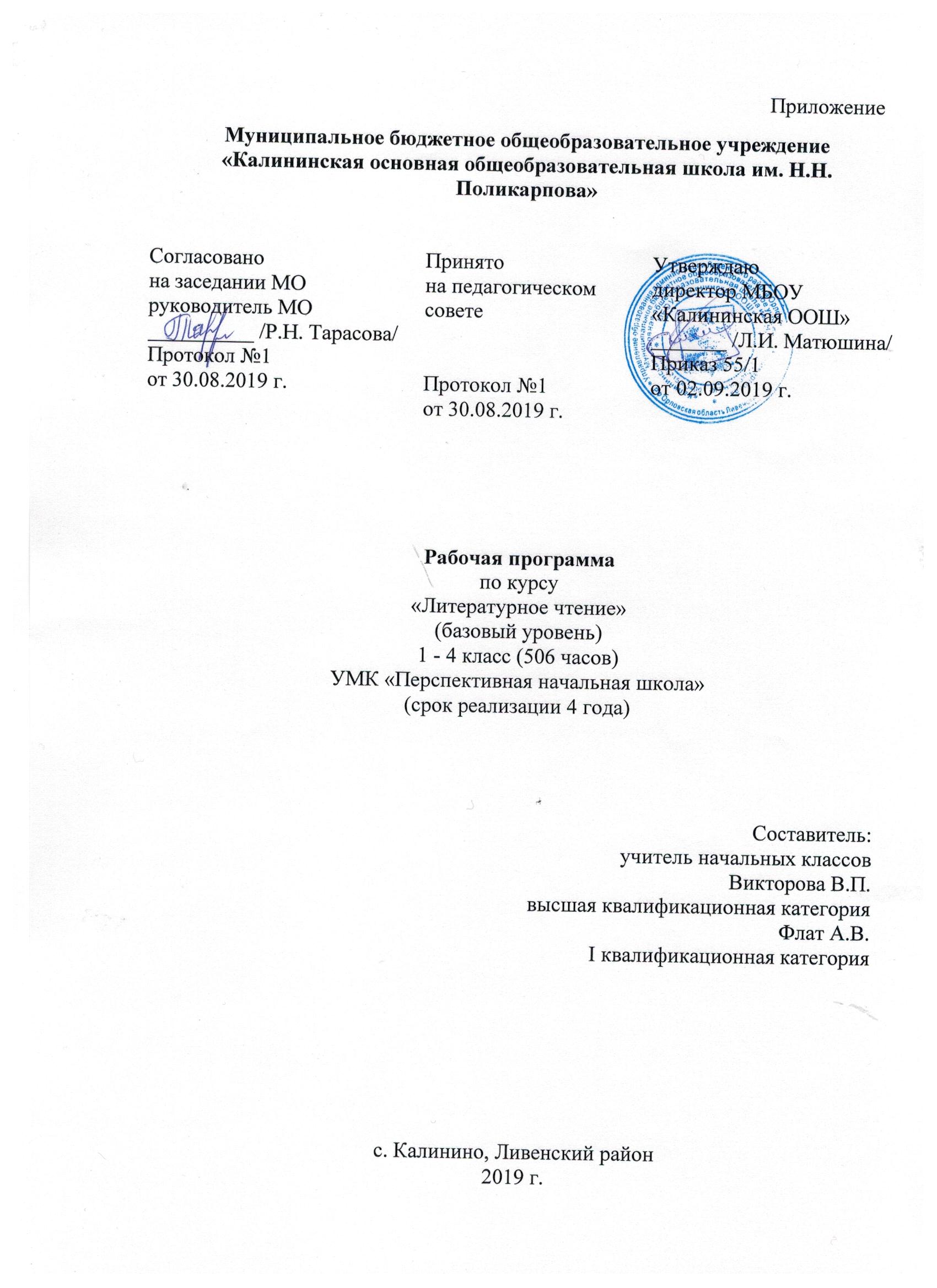 Пояснительная запискаРабочая программа по литературному чтению разработана  на основе Концепции стандарта второго поколения,  требований к результатам освоения основной общеобразовательной программы начального общего образования, фундаментального ядра содержания общего образования, примерной программы по литературному чтению и УМК «Перспективная начальная школа» с учетом межпредметных и внутрипредметных связей, логики учебного процесса, задачи формирования у младших школьников умения учиться. Программа направлена на достижение планируемых результатов, реализацию программы формирования универсальных учебных действий.Литературное чтение — один из основных предметов в системе подготовки младшего школьника. Наряду с русским языком он формирует функциональную грамотность, способствует общему развитию и воспитанию ребенка. Успешность изучения курса литературного чтения обеспечивает результативность обучения по другим предметам начальной школы.Задачи обучения грамоте решаются на уроках русского языка и литературного чтения. Содержание курса «Обучение грамоте» подчеркивает интегрированный характер этого периодас учетом специфики учебных предметов «Русский язык» и «Литературное чтение». Продолжительность курса «Обучение грамоте» (23 учебные недели, 9 ч в неделю, 207 часов в год) определяется темпом обучаемости учеников, их индивидуальными особенностями и спецификой используемых учебных средств.Обучение письму идет параллельно с обучением чтению с учетом принципа координации устной и письменной речи. Дети овладевают начертанием новой буквы, учатся соединять ее с ранее изученными буквами, упражняются в письме буквосочетаний в слогах, словах, предложениях. После курса «Обучение грамоте» начинается раздельное изучение русского языкаи литературного чтения. В 1-м классе максимальное количество часов на изучение предмета «Литературное чтение» составляет 40 часов, во 2-м, 3-м— по 136 часов в год (4 часа в неделю),  4-м классе – 102 часа в год (3 часа в неделю).Планируемые результаты изучения учебного предметаСистема заданий, ориентированных на формирование УУД1 классЛичностные УУДСамоопределениеСистема заданий, ориентирующая младшего школьника оказывать помощь сквозным героям, которые в этом нуждаются при решении трудных задач. СмыслообразованиеСтихотворные тексты, в которых в шуточной форме обсуждаются серьезные проблемы родительской любви и взаимоотношений мамы и детей. Тексты, посвященные тайне особого зрения (способности видеть не глазами, а сердцем). Контроль (и самоконтроль) процесса и результатов учебной деятельностиВ 1 классе задача создания условий для формирования данных учебных действий решается путем привлечения героев внешней интриги. Сквозные герои внешней интриги Маша и Миша высказывают разные точки зрения на литературные тексты, каждая из которых имеет право на существование: их суждения взаимно дополняют друг друга. Эти суждения не вступают друг с другом в противоречие и не носят оценочного характера.Познавательные УУД1. Поиск и выделение необходимой информации (работа с текстом и иллюстрациями).2. Перечитывание текста с разными задачами: оценка смысла всего текста по его названию, оценка прагматики текста («в каких случаях говорят то или это»), поиск нужных частей текста, нужных строчек, поиск и подстановка нужных слов.3. Работа с маркированными в тексте буквосочетаниями, словами и строчками.4. Работа с дидактическими иллюстрациями5. Универсальные логические действияАнализ объектов с целью выделения в них существенных признаков:• сравнение докучных сказок с целью выделения повтора как жанровой основы;• анализ группы считалок с целью обнаружения жанровых признаков: повторяющегося в разных текстах общего слова обрядового происхождения и приема шифрования чисел;• анализ другой группы считалок с целью выявления жанрового признака: значимых слов должно быть 10 (десять);• обнаружение одной из жанровых особенностей загадок: использование приема олицетворения;• обнаружение жанровых признаков заклички: ее обрядовой природы и прикладного характера;• выяснение секрета (общих черт) скороговорок;• анализ концов стихотворных строк с целью обнаружения парной и перекрестной рифмы;• анализ композиционных особенностей сказки-цепочки (кумулятивной сказки) с целью обнаружения ее жанровых признаков: каждое следующее звено цепочки повторяет предыдущее,обогащенное очередным новым элементом;• сравнительный анализ докучной и кумулятивной сказок с целью обнаружения сходства (повтор как главная композиционная фигура обоих жанров) и различий (круг и вектор как разные композиционные основы);• обнаружение прикладного характера колыбельной песенки (подстановка своего имени вместо имени героя);• обнаружение сюжетных признаков небылицы и дразнилки;• сравнительный анализ текста и художественной иллюстрации к тексту с целью выделения существенных признаков малых фольклорных жанров.Подведение под понятие:• формирование понятия «докучная сказка» через анализ контекстных словоупотреблений глагола «докучать»;• поэтапное формирование понятия «рифма» через систему замен: двойные хвосты слов, похожие хвосты слов, созвучные хвосты слов, созвучные концы слов, созвучные концы слов в концах строчек, говорить складно — говорить в рифму;• формирование понятия «сказка-цепочка» через анализ фрагментов-«звеньев» текста и изучение дидактической иллюстрации;• формирование понятия «прибаутка» через анализ родственных слов (баять, баюн, байка), значения которых объяснены;• формирование понятия «небылица» посредством привлечения антонима («быль»–«небылица»).Установление причинно-следственных связей:• между наличием повторов в жанрах устного народного творчества и выводом: эти тексты легко запомнить;• между использованием в малых фольклорных формах имен собственных в шуточном контексте и выводом о том, что это дразнилки;• между обнаружением созвучных концов строчек и выводом о том, что они рифмуются, что это стихи;• между наличием в фольклорном тексте нереальных сюжетных подробностей и выводом о том, что это «небылица»;• между наличием в фольклорном тексте обращения-призыва к природному явлению с целью заручиться его помощью и пониманием жанровой принадлежности такого текста: это закличка;• между характером текста (жанром, к которому он принадлежит) и манерой чтения этого текста; как читать скороговорки; стихи, содержащие звукопись; заклички;• между фольклорным текстом и художественной иллюстрацией к нему.Коммуникативные УУДКоммуникация как кооперацияЧТЕНИЕ ПО ЦЕПОЧКЕ или ПО РОЛЯМ.Коммуникация как взаимодействие (интеллектуальный аспект коммуникации) – учет позиции собеседникаПонимание разных оснований для оценки одного и того же текста.2 классЛичностные УУДСамоопределениеСистема заданий, нацеленная на децентрацию младшего школьника, ориентирующая его на учет чужой точки зрения, на оказание интеллектуальной помощи сквозным героям, которые в этом нуждаются при решении трудных задач.Смыслообразование• Поэтические и прозаические тексты, посвященные формированию базовых нравственных ценностей (тексты о том, что быть наблюдательным, уметь смотреть на одно явление с разных точек зрения, уметь фантазировать, иметь возможность общаться с друзьями (ценить и понимать их точку зрения), любить и быть любимым — это богатство и ценность):– проблеме настоящего и ненастоящего богатства,– проблеме понимания разницы между ложью в корыстных целях и творческой фантазией:– теме ценности общения, дружбы, привязанности, любви,– проблеме разных точек зрения.•Поэтические и прозаические тексты, посвященные формированию базовых эстетических и экологических ценностей, в которых формируются:– представление о том, что красота — это то, что вокруг, необходимо лишь научиться ее обнаруживать:– тема особого зрения: способность видеть не глазами, а сердцем (обсуждение которой было начато в 1 классе).• Вопросы, цель которых — опереться на опыт ребенка, побуждать школьника каждый раз все эстетические и нравственные ситуации примерять на себя, формировать опыт переживаний, опыт «примерок».Контроль и самоконтроль, оценка и самооценка процесса и результатов учебной деятельностиВо 2 классе решение задачи создания условий и обстоятельств для формирования данных учебных действий связано с предъявлением школьнику разных оценочных суждений по поводу поведения персонажей литературных произведений. Эти разные точки зрения высказывают сквозные герои УМК. Познавательные УУД1. Поиск и выделение необходимой информации (работа с текстом и иллюстрациями).2. Поиск и выделение необходимой информации в словарях.3. Поход в хрестоматию с целью поиска конкретного произведения и выполнения задания.4. Поход в «Музейный Дом» с целью поиска и анализа живописного произведения.5. Перечитывание текста с разными задачами: оценка смысла всего текста по его названию, определение темы и главной мысли текста, поиск нужных частей текста, нужных строчек.6. Работа с маркированными в тексте словами и строчками (в учебнике при маркировании текста желтым цветом обозначены фрагменты, где находят выражение эмоции радости и счастья; голубым цветом – фрагменты, в которых выражаются негативные переживания (грусть, страх и т. д.)).7. Самостоятельное маркирование (если в учебнике маркирование уже нанесено, то есть текст уже каким-то образом структурирован для школьника и эмоциональные акценты расставлены,то в тетради для самостоятельной работы ученик, используя желтый и голубой карандаши, сам выделяет необходимые фрагменты текста или строчки, сам красит строчки текста или подчеркивает их карандашом нужного цвета и даже сам определяет цвет).8. Работа с дидактическими иллюстрациями.9. Универсальные логические действияАнализ объектов с целью выделения в них существенных признаков:• сравнение русских сказок о животных со сказками о животных других народов с целью показать, что они, с одной стороны, сходны (действуют такие же животные; животных часто характеризуют такие же взаимоотношения), а с другой стороны, отличаются (могут действовать и другие животные, взаимоотношения между животными могут быть совершенно другими;• выявление некоторых особенностей волшебной сказки (обязательное присутствие чудес; наличие волшебного помощника и (или) предмета); наличие повторов в построении сказки.• анализ авторских сказок с целью показать, что они часто опираются на народную сказку (мы не применяем терминологию, т.е. не можем сказать, что авторская сказка использует древние сюжеты народных сказок: слово сюжет заменяем словом «история»). • обнаружение связи современных поэтических текстов с народным творчеством: использование поэтами приемов устного народного творчества. • сравнение литературного и живописного произведений с целью обнаружения сходства или различия темы или заключенного в них главного переживания автора. Подведение под понятие:• формирование понятия «волшебная сказка» через анализ текстов и изучение дидактической иллюстрации,• формирование понятия «главный ГЕРОЙ » сказки о животных через анализ русских сказок и иностранных сказок (часть 1: с. 31–40), изучение дидактических иллюстраций (часть 1: с. 28–30) и дидактических выводов;• формирование понятия «олицетворение» без использования термина через анализ поэтических и прозаических текстов,• поэтапное формирование понятия «контраст» через сравнение противоположных по настроению частей,• поэтапное формирование понятия «точка зрения»: 1-й этап — использование таких «инструментов», как лупа, цветное стеклышко, бинокль, рамочка, которые меняют при-вычный взгляд на предмет, 2-й этап —предъявление школьнику двух разных оценок одного и того же явления или предмета, сделанных с противоположных позиций: восприятие рыбалки рыбаком и рыбой, восприятие яблока разными животными и т. д.; 3-й этап — предъявление школьнику двух или более позиций относительно обсуждаемой нравственной проблемы и создание необходимости сделать выбор, присоединиться к одной из них, сделать ее собственной точкой зрения,• формирование понятий «периодика», «детская периодика» через анализ понятий «новости», «важные новости», «свежие новости», «выходить периодически» и т. д.;• начальный этап формирования понятия «рассказ» через использование антонимов: сказка – быль, выдумка – правдивая история,• формирование представления о природе комического через анализ приемов, используемых для достижения комического эффекта: смешно, когда есть контраст; смешными нас делают наши недостатки; смешно бывает из-за повторов; смешно, когда путаница или что-то наоборот.Установление причинно-следственных связей:• между наличием повторов в авторской сказке и выводом:  «это делает её похожей на народную сказку»;• между развитым воображением, способностью фантазировать и особым взглядом на мир, которым отличаются писатели и поэты;• между способностью создавать, ценить, видеть красоту в простом и поэтическим взглядом на мир;• между описанием в тексте реальных (невыдуманных) событий и пониманием жанровой принадлежности такого текста: это рассказ;• между тем, что изображено на картине и ее жанровой принадлежностью (портрет, пейзаж, натюрморт);• между определенным взглядом на мир и выражением этого взгляда в речевых высказываниях: ориентируясь на черты характеров героев интриги (Маши, Миши, Мальвины и Алёнушки), школьники определяют, кому из них какое высказывание принадлежит по поводу текстов Л. Толстого «Прыжок» и «Акула».Коммуникативные УУДКоммуникация как кооперацияЧтение по цепочке или по ролям:Коммуникация как взаимодействие (интеллектуальный аспект коммуникации) — учет позиции собеседникаПонимание разных оснований для оценки одного и того же текста, например его жанровой принадлежности: в одном и том же авторском тексте можно обнаружить и черты шутки-прибаутки (по одним основаниям), и небылицы (по другим основаниям). 3 классЛичностные УУДСамоопределениеСистема заданий, ориентирующая младшего школьника на учет чужой точки зрения, на оказание интеллектуальной помощи сквозным героям, которые в этом нуждаются при решении трудных задач.Смыслообразование• Поэтические и прозаические тексты, посвященные формированию базовых нравственно-этических ценностей (тексты о том, что быть наблюдательным, любить и ценить окружающий мир, открывать для себя что-то новое, удивительное в привычном и обычном — значит понимать, в чем истинное богатство жизни):– умению наблюдать то, что можно увидеть глазами и то, что трудно увидеть глазами; умению обнаруживать красоту природы и искусства и переживать эту красоту вместе с близкими.– связи между богатым воображением, развитой фантазией и особым взглядом на мир, которым отличаются писатели и поэты (их способностью одухотворять, оживлять явления природы, использовать сравнения, контраст, звукопись, олицетворение).– теме ценности общения, дружбы, привязанности, любви (пониманию того, что в основе любви лежит способность сопереживать, сочувствовать всему живому.• Поэтические и прозаические тексты и живописные произведения, на основе которых можно формировать базовые историко-культурные ценности: чувство причастности к истории и культуре своей страны.• Вопросы и задания, цель которых опереться на опыт ребенка, побуждать школьника каждый раз все эстетические и нравственные ситуации примерять на себя, формировать опыт переживаний, опыт примерок.Контроль и самоконтроль, оценка и самооценка процесса и результатов деятельностиСистема заданий и вопросов, ориентированная на формирование действий контроля и самоконтроля, оценки и самооценки процесса и результатов учебных действий в комплекте располагается в той части методического аппарата, которая включает суждения сквозных героев по поводу обсуждаемых литературных произведений, – их мнения и переживания, оценки и позиции. Создаются многочисленные ситуации сравнения прозвучавших разных мнений, суждений, впечатлений и переживаний, которые и являются частью механизма формирования действий контроля и самоконтроля процесса и результатов деятельности.Познавательные УУД1. Поиск и выделение необходимой информации в словарях.2. Поход в школьную библиотеку с целью выполнения конкретного задания.3. Поход в «Музейный Дом» с целью поиска и анализа живописного произведения.4. Работа с музыкальным произведением.5. Перечитывание текста с разными задачами: оценка смысла всего текста по его названию, определение темы и главной мысли текста, поиск нужных частей текста, нужных строчек, литературных приемов (сравнения, олицетворения, контраста).6. Работа с маркированными в тексте словами и строчками (в учебнике используется цветное маркирование текста для чтения по ролям, смысловые выделения жирным шрифтом, рамочками и цветом).7. Самостоятельное маркирование (если в учебнике маркирование уже нанесено, то есть текст уже каким-то образом структурирован для школьника, эмоциональные и смысловые акценты расставлены, то в тетради для самостоятельной работы ученик, используя желтый и голубой карандаши, сам выделяет необходимые фрагменты текста или строчки, сам красит строчки текста или подчеркивает их карандашом нужного цвета и даже сам определяет цвет).8. Работа с дидактическими иллюстрациями.9. Поиск нужной библиографической и содержательной информации при помощи страницы «Содержание» в учебнике, а также в других пособиях (в хрестоматии, в учебнике 2 класса и др.).Универсальные логические действияАнализ объектов с целью выделения в них существенных признаков:• анализ названий сказок разных народов с целью выявления среди них «самых древних» сказочных историй и «просто древних» сказочных историй;• сравнение «бродячих» сказочных историй разных народов с целью обнаружить в них общие черты: сходство построения самих сказок, событий и характеров героев;• анализ текста сказки с целью обнаружить в ней черты «менее древней сказки» (ценность благородного поведения героев), черты «просто древней сказки» (ценность хитрости и ловкого обмана) и одновременно черты «самой древней сказки» (этиологический смысл);• сравнение литературного и живописного произведения с целью обнаружения сходства или различия темы или заключенного в них главного переживания (настроения) автора. • анализ названий и текстов сказок разных народов мира с целью выявления их жанровой принадлежности (сказки о животных или волшебные сказки); принадлежности к временному периоду («самые древние» сказки о животных или «просто древние»); вычленения из сказок народов мира сказок народов России;• анализ басен с точки зрения сходства темы или истории (сюжета) и вывода (морали, главной мысли) с целью доказать, что в них использованы «бродячие истории»;• сравнение героя рассказа и сказочного героя с целью обнаружения их сходства и отличия.Подведение под понятие:• завершающий этап формирования понятия «олицетворение»: анализ самого термина и обнаружение данного приема в стихотворных и прозаических текстах самостоятельно и с помощью наводящих вопросов. • формирование понятия «сравнение» через анализ стихотворных текстов,• формирование понятия «контраст» через анализ стихотворных текстов,• формирование понятия «звукопись» через анализ в поэтических текстах стечения звуков, вызывающих ассоциации с шепотом, свистом, шелестом и т. д.;• формирование представления о «самых древних», «просто древних» и «менее древних» сказочных сюжетах через анализ сказок разных народов мира;• формирование понятия «бродячий сюжет» (в учебнике: «бродячая история») через анализ сказок разных народов мира с похожими событиями, похожими героями, сходным поведением героев и сходным построением самих сказок, а также через анализ сходных по сюжету басен разных авторов;• формирование понятия «рассказ» путем сравнения текстов рассказов с текстами знакомых детям жанров (сказка, небылица) и обозначения их жанровой цели и принципа построения;• формирование понятия «басня» через обращение к словарю происхождения слов; анализ родственных слов (побасенка, байка); сравнение со сказкой о животных; выяснение структурыи смысла басни;• формирование представления о природе смешного через анализ системы приемов, нацеленных на создание комического эффекта;• формирование понятия «герой сказки» через выделение присущих герою признаков (особенностей поведения) и обнаружение их в знакомых школьникам сказочных сюжетах и авторских сказках;• формирование понятия «герой рассказа» через сравнение его поведения с поведением сказочного героя.Установление причинно-следственных связей:• между фактом наделения неживого предмета чертами одушевленного ЛИЦА и наличием приема оЛИЦЕтворения,• между богатым воображением, развитой фантазией и особым взглядом на мир, которым отличаются писатели и поэты (их способностью одухотворять, оживлять явления природы, использовать сравнения, контраст, звукопись, олицетворение),• между базовыми ценностями, выраженными в народной сказке, и временным периодом, к которому она принадлежит,• между наличием в сказках и баснях похожих событий или (и) героев, сходного построения самих сказок и фактом использования в них международного «бродячего сюжета» (мы говорим в начальной школе: «бродячая история»),• между базовыми ценностями, выраженными в басне (например: басня осуждает глупость и поощряет хитрость, или: басня поощряет мудрость и благородство), и временным периодом, к которому она принадлежит.Коммуникативные УУДКоммуникация как кооперацияЧтение по цепочке или по ролям:Коммуникация как взаимодействие (интеллектуальный аспект коммуникации) — учет позиции собеседникаПонимание разных оснований для оценки (жанровой, этической, эстетической) одного и того же текста: в одной и той же сказке о животных можно обнаружить и черты «самых древних» сказочных историй, которые объясняют внешний вид животных, и черты «просто древних» сказочных историй, которые учат правильному, благородному поведению.4 классЛичностные УУДСамоопределениеВ заданиях, нацеленных на формирование этого учебного действия, сравниваются высказанные сквозными героями точки зрения, и школьнику предлагается обоснованно присоединиться к одной из них или высказать свою собственную. Смыслообразование• Поэтические, прозаические тексты, живописные произведения (и методический аппарат к ним), посвященные формированию базовых нравственно-этических и эстетических ценностей (способности ценить мир природы и человеческих отношений, умению видеть красоту природы и красоту человека, теме ценности общения, дружбы, привязанности, любви).• Поэтические, прозаические тексты и живописные произведения, на основе которых формируются базовые историко-культурные представления и гражданская идентичность школьников (представление о том, что в ходе исторических изменений меняется внешняя канва жизни: название государства, праздники, мода и т. д., но неизменной может остаться природа вокруг нас, памятники архитектуры, которые несут атмосферу прошлого и, наконец, чувства людей, такие, как любовь к Родине и к тому месту, где ты живешь, любовь близких, помощь и поддержка друзей, ощущение причастности к истории и культуре своей страны).Контроль и самоконтроль, оценка и самооценка процесса и результатов учебной деятельностиВ предметной области «Литературное чтение» каждое высказанное эстетическое суждение имеет право на существование и поэтому не предполагает жесткой и однозначной оценки в терминах «правильно» или «неправильно». Наиболее аутентичные формулировки заданий, нацеленных на запуск механизма контроля и самоконтроля учащихся, выглядят в учебнике следующим образом: «Проверь, соответствует ли Танино прочтение тому, что заложено в тексте» Познавательные УУД1. Поиск и выделение необходимой информации в словарях2. Поход в школьную библиотеку с целью выполнения конкретного задания3. Поход в «Музейный Дом» с целью поиска и анализа живописного произведения4. Перечитывание текста с разными задачами: оценка смысла всего текста по его названию, определение темы и главной мысли текста, поиск нужных частей текста, нужных строчек, литературных приемов (сравнения, олицетворения, контраста).5. Работа с маркированными в тексте словами и строчками (в учебнике используется цветное маркирование текста для чтения по ролям, смысловые выделения жирным шрифтом, рамочками и цветом).6. Самостоятельное маркирование (если в учебнике маркирование уже нанесено, то есть текст уже каким-то образом структурирован для школьника, эмоциональные и смысловые акценты расставлены, то в тетради для самостоятельной работы ученик, используя желтый и голубой карандаши, сам выделяет необходимые фрагменты текста или строчки, сам красит строчки текста или подчеркивает их карандашом нужного цвета7. Работа с дидактическими иллюстрациями.Универсальные логические действияАнализ объектов с целью выделения в них существенных признаков:• анализ волшебных сказок разных народов с целью выяснить, где же в них находится волшебный мир (высоко в небе, под землей, под водой) и как он выглядит;• анализ народных обрядов и праздников (встреча Нового года, Масленица, Сабантуй), в которых до сих пор участвуют деревья (новогодняя ёлка, масленичный столб, столб, украшенный парой нарядных сапог) с целью обнаружить их связь с образом Мирового дерева,• анализ различных изобразительных композиций (в старинных книгах, на иконах, картинах, вышивках), в которых выражено древнее представление о Мировом дереве, соединяющем три мира по вертикали, и представление о красоте и порядке в земном мире (горизонтальная композиция с Мировым деревом посередине и двумя фигурами по бокам.Подведение под понятие:• формирование понятия «тотем» путем обсуждения научной информации и анализа древних изображений;• формирование понятия «герой волшебной сказки» через анализ сказок, в которых видна связь героя с тотемным животным (часть 1: с. 28–29), через анализ знакомых школьникам сказочных сюжетов, в которых герой – самый младший или сирота (или чем-то обделен), отличается от других братьев или сестер, обладает связью с волшебным миром;• формирование понятия «былина» как жанра устного народного творчества, в который уже проникают элементы истории (в виде примет конкретно-исторического времени, историческихи географических названий);• формирование понятия «герой былины» через анализ текстов былин, где герой — победитель в борьбе с природными силами; защитник границ княжества и отечества; человек, прославляющий своими деяниями (торговлей или ратными подвигами) свое отечество;• формирование понятия «охватная рифма»;• формирование понятия «парная рифма»;• формирование понятия «перекрестная рифма».Установление причинно-следственных связей:• между жанровой принадлежностью текста и его жанровыми признаками (например, между тем, что в сказке присутствуют два мира – земной и волшебный, и тем, что это именно волшебная сказка, а не бытовая и не сказка о животных),• между древними представлениями о мироустройстве и особенностями древних изобразительных композиций,• между представлениями о первопредках (тотемах) и представлениями о происхождении (от них!) богов и героев в разных культурах мира,• между использованием разного типа рифмы (парной, охватной, перекрестной) и смыслом поэтической строфы.Коммуникативные УУДКоммуникация как кооперацияЧтение по цепочке или по ролям:Коммуникация как взаимодействие (интеллектуальный аспект коммуникации) — учет позиции собеседника.Обоснование строчками из текста заявленного «чужого» мнения.Понимание разных оснований для оценки (жанровой, этической, эстетической) одного и того же текста.Виды речевой и читательской деятельностиВыпускник научится:осознавать значимость чтения для дальнейшего обучения, понимать цель чтения (удовлетворение читательского интереса и приобретение опыта чтения, поиск фактов и суждений, аргументации, иной информации);осознанно воспринимать (при чтении вслух и про себя, при прослушивании) содержание различных видов текстов, выявлять их специфику (художественный, научно-популярный, учебный, справочный), определять главную мысль и героев произведения, отвечать на вопросы по содержанию произведения, определять последовательность событий, задавать вопросы по услышанному или прочитанному учебному, научно-популярному и художественному тексту;оформлять свою мысль в монологическое речевое высказывание небольшого объёма (повествование, описание, рассуждение) с опорой на авторский текст, по предложенной теме или при ответе на вопрос;вести диалог в различных учебных и бытовых ситуациях общения, соблюдая правила речевого этикета; участвовать в диалоге при обсуждении прослушанного/прочитанного произведения;работать со словом (распознавать прямое и переносное значение слова, его многозначность, определять значение слова по контексту), целенаправленно пополнять свой активный словарный запас;читать (вслух и про себя) со скоростью, позволяющей осознавать (понимать) смысл прочитанного;читать осознанно и выразительно доступные по объёму произведения;ориентироваться в нравственном содержании прочитанного, осознавать сущность поведения героев, самостоятельно делать выводы, соотносить поступки героев с нравственными нормами;ориентироваться в построении научно-популярного и учебного текста и использовать полученную информацию в практической деятельности;использовать простейшие приёмы анализа различных видов текстов: устанавливать причинно-следственные связи и определять главную мысль произведения; делить текст на части, озаглавливать их; составлять простой план; находить различные средства выразительности (сравнение, олицетворение, метафора), определяющие отношение автора к герою, событию;использовать различные формы интерпретации содержания текстов: интегрировать содержащиеся в разных частях текста детали сообщения; устанавливать связи, не высказанные в тексте напрямую, объяснять (пояснять) их, соотнося с общей идеей и содержанием текста; формулировать, основываясь на тексте, простые выводы; понимать текст, опираясь не только на содержащуюся в нём информацию, но и на жанр, структуру, язык;передавать содержание прочитанного или прослушанного с учётом специфики научно-популярного, учебного и художественного текстов; передавать содержание текста в виде пересказа (полного или выборочного);коллективно обсуждать прочитанное, доказывать собственное мнение, опираясь на текст или собственный опыт;ориентироваться в книге по названию, оглавлению, отличать сборник произведений от авторской книги, самостоятельно и целенаправленно осуществлять выбор книги в библиотеке по заданной тематике, по собственному желанию;составлять краткую аннотацию (автор, название, тема книги, рекомендации к чтению) литературного произведения по заданному образцу;самостоятельно пользоваться алфавитным каталогом, соответствующими возрасту словарями и справочной литературой.Выпускник получит возможность научиться:воспринимать художественную литературу как вид искусства;осмысливать эстетические и нравственные ценности художественного текста и высказывать собственное суждение;осознанно выбирать виды чтения (ознакомительное, изучающее, выборочное, поисковое) в зависимости от цели чтения;определять авторскую позицию и высказывать своё отношение к герою и его поступкам;доказывать и подтверждать фактами (из текста) собственное суждение;на практическом уровне овладеть некоторыми видами письменной речи (повествование — создание текста по аналогии, рассуждение — письменный ответ на вопрос, описание — характеристика героя);писать отзыв о прочитанной книге;работать с тематическим каталогом;работать с детской периодикой.Творческая деятельностьВыпускник научится:читать по ролям литературное произведение;использовать различные способы работы с деформированным текстом (устанавливать причинно-следственные связи, последовательность событий, этапность в выполнении действий; давать последовательную характеристику героя; составлять текст на основе плана);создавать собственный текст на основе художественного произведения, репродукций картин художников, по серии иллюстраций к произведению или на основе личного опыта.Выпускник получит возможность научиться:творчески пересказывать текст (от лица героя, от автора), дополнять текст;создавать иллюстрации, диафильм по содержанию произведения;работать в группе, создавая инсценировки по произведению, сценарии, проекты;способам написания изложения.Литературоведческая пропедевтикаВыпускник научится:сравнивать, сопоставлять, делать элементарный анализ различных текстов, выделяя два-три существенных признака;отличать прозаический текст от поэтического;распознавать особенности построения фольклорных форм (сказки, загадки, пословицы).Выпускник получит возможность научиться:сравнивать, сопоставлять, делать элементарный анализ различных текстов, используя ряд литературоведческих понятий (фольклорная и авторская литература, структура текста, герой, автор) и средств художественной выразительности (сравнение, олицетворение, метафора);определять позиции героев художественного текста, позицию автора художественного текста;• создавать прозаический или поэтический текст по аналогии на основе авторского текста, используя средства художественной выразительности (в том числе из текста).Содержание программы 1 класс (40 ч)Стихи и проза. Общее представление о стихотворном и прозаическом произведении. Название произведения (заголовок), автор (поэт, писатель) литературного произведения; отсутствие автора внародном произведении.Устное народное творчество и литература. Общее представление о фольклоре. Отсутствие автора, устная передача, практически-игровой характер малых жанров фольклора. Малые фольклорныежанры: прибаутка, колыбельная песенка, считалка, загадка, скороговорка, закличка. Знакомство с жанрами докучной сказки и кумулятивной сказки (сказки-цепочки). Практическое освоение (сочинение) таких жанров фольклора, как загадка, докучная сказка.Средства выражения авторского отношения к изображаемому (название произведения, характеристики героев, другие способы авторской оценки).Эмоциональный тон произведения. Определение серьезного и шуточного (юмористического) характера произведения. Эмоциональная передача характера произведения при чтении вслух, наизусть: использование голоса — нужных интонаций, тона, силы, темпа речи, смысловых пауз, логических ударений и несловесных средств — мимики, движений, жестов.Средства художественной выразительности. Обнаружение приемов выразительности в процессе анализа текстов. Первичные представления об олицетворении, разный смысл повторов, выразительность звукописи; понятие рифмы, выразительность рифмы.Жанры литературы. Общее представление о жанрах: рассказ, стихотворение. Практическое различение. Рассказ. Смысл заглавия. Сравнительный анализ двух образов. Выражение собственного отношения к каждому из героев. Стихотворение. Первое знакомство с особенностями поэтического взгляда на мир: поэт помогает обнаружить красоту и смысл в обыденном. Знакомство с рифмой, поиск и обнаружение рифмы.Библиографическая культура. Формирование умения находить в книге страницу «Содержание» или «Оглавление», умения ориентироваться в них, находя нужное произведение.Навыки чтения. Формирование навыков чтения на основе аналитико-синтетического, звукобуквенного метода, учитывающего позиционные мены звуков. Работа над чтением с соблюдением орфоэпических норм при предварительном (в случае необходимости) подчеркивании случаев расхождения произношения и написания слов. Создание мотивации перечитывания: с разной целью, с разными интонациями, в разном темпе и настроении, с разной громкостью.Круг чтенияМалые жанры фольклораПрибаутки, считалки, небылицы, скороговорки, загадки, заклички.Русские народные сказкиДокучные сказки: «Сказка про белого бычка», «Сказка про сороку и рака». Кумулятивные сказки (сказки-цепочки): «Репка», «Теремок»*, «Три медведя»*, «Маша и медведь»*.Русские писатели и поэтыЛ. Толстой «Косточка»*;М. Горький «Воробьишко».Современная русская и зарубежная литератураПоэзияА. Барто, Д. Хармс, Тим. Собакин, Э. Успенский, Б. Заходер, И. Пивоварова, В. Лунин, И. Токмакова, С. Козлов, А. Дмитриев, А. Усачев, Е. Благинина, М. Бородицкая, А. Кушнер, С. Черный, С. Маршак*, Дж. Ривз.ПрозаН. Носов «Приключения Незнайки» (отрывок);Г. Остер «Эхо»;С. Воронин «Необыкновенная ромашка»;Ю. Коваль «Полет»*, «Снегири и коты»*, «Береза»;Д. Биссет «Шшшшш!»*, «Бац»*, «Под ковром»;Н. Друк «Сказка»;Б. Заходер «Серая звездочка»*.2 класс (136 ч)Народное творчествоСказки о животных. Общее представление. Разница характеров героев-животных и иерархия героев-животных. Определение главного героя в русских народных сказках о животных и в народных сказках других народов.Волшебные сказки. Противостояние земного и волшебного мира как сюжетный стержень волшебной сказки. Чудеса, волшебный помощник, волшебный предмет и волшебный цвет как характеристики волшебного мира. Некоторые черты древнего восприятия мира, отражающиеся в волшебной сказке (одухотворение сил природы; возможность превращения человека в животное, растение, явление природы).Особенности построения волшебной сказки (построение событий в виде цепочки, использование повтора как элемента построения, использование повтора речевых конструкций как способ создания определенного ритма и способ запоминания и трансляции текста).Авторская литератураВолшебная сказка в стихах (А.С. Пушкин «Сказка о рыбаке и рыбке») и ее связь с сюжетными и композиционными особенностями народной волшебной сказки. Использование в авторской сказке сюжетных особенностей народной волшебной сказки (противостояние двух миров: земного и волшебного, чудеса, волшебный помощник, волшебный цвет). Использование в авторской сказке композиционных особенностей народной волшебной сказки (построение событий в виде цепочки, использование повтора как элемента композиционного построения целого, повтор речевых конструкций и слов как средство создания определенного ритма и основание для устной трансляции текста). Неповторимая красота авторского языка.Жанр рассказа (Л. Толстой, А. Гайдар, Н. Носов, В. Драгунский).Жанровые особенности: жизненность изображаемых событий; достоверность и актуальность  рассматриваемых нравственных проблем; возможность вымысла. Нравственная проблема, определяющая смысл рассказа. Роль названия рассказа в выражении его смысла. Герои рассказов, их портреты и характеры, выраженные через поступки и речь; мир ценностей героев. Авторская позиция в рассказе: способы выражения отношения к героям.Поэзия. Представление о поэтическом восприятии мира как восприятии, помогающим обнаружить красоту и смысл окружающего мира: мира природы и человеческих отношений. Способность поэзии выражать самые важные переживания: о красоте окружающего мира, о дружбе, о любви. Представление о том, что для Поэта природа — живая: обнаружение в стихотворении олицетворений. Представление о важности в создании художественного образа таких поэтических приемов, как сравнение, звукопись, контраст. Использование авторской поэзией жанровых и композиционных особенностей народной поэзии: считалки (Ю. Тувим), небылицы (И. Пивоварова), докучной сказки (И. Пивоварова), сказки-цепочки (Д. Хармс, А. Усачев). Практическое освоение простейших художественных приемов: сравнения, гиперболы (называем преувеличением), контраста, олицетворения. Представление о том, что поэтическое мировосприятие может быть выражено не только в стихотворных текстах, но и в прозе (сказки С. Козлова, японские сказки: «Барсук — любитель стихов», «Луна на ветке», в переводе В. Марковой).Формирование библиографической культуры.Создание условий для выхода младших школьников за рамки учебника: привлечение текстов хрестоматии, а также книг из домашней и школьной библиотеки к работе на уроках. Знакомство с детскими журналами и другими периодическими изданиями, словарями и справочниками. Работа с элементами книги: содержательность обложки книги и детского журнала, рубрики журнала, страница «Содержание», иллюстрации. Работа с Толковым словарем.Формирование умений и навыков чтения, слушания и говорения.Развитие умений выразительного чтения (чтения вслух) на основе восприятия и передачи художественных особенностей текста, выражения собственного отношения к тексту и в соответствии с выработанными критериями выразительного чтения.Коллективное определение критериев выразительного чтения на материале поэтических текстов:а) выразительное чтение (выбор интонации, соответствующей эмоциональному тону, выраженному в тексте) помогает слушателям «увидеть», «представить» изображенную автором картину целого;б) выразительное чтение передает отношение чтеца к изображенной автором картине целого.Формирование умения критически оценивать собственное чтение вслух в соответствии с принятыми в коллективе критериями выразительного чтения.Формирование умения чтения «про себя»:а) в ожидании своей очереди в ходе чтения по цепочке;б) на основе перечитывания текста в ходе его анализа. Дальнейшее развитие навыков слушания на основе целенаправленного восприятия элементов формы и содержания литературного произведения. Дальнейшее формирование умений свободного высказывания в устной и письменной форме.Круг чтенияРусские и зарубежные народные и авторские сказки«Волшебное кольцо», «Лисичка-сестричка и волк»*; «Петушок — золотой гребешок»; «Сестрица Аленушка и братец Иванушка». «Барсук — любитель стихов», «Как Собака с Кошкой враждовать стали», «Луна на ветке».А. Пушкин: «Сказка о рыбаке и рыбке», «Сказка о мертвой царевне и о семи богатырях»*;Дж. Родари: «Приезжает дядюшка Белый Медведь»;Дж. Харрис: «Братец Лис и Братец Кролик»; «Почему у Братца Опоссума голый хвост».Классики русской литературыПоэзияД. Кедрин: «Скинуло кафтан…»;М. Лермонтов: «Осень», «Утес»;А. Пушкин: «У лукоморья…», «Уж небо осенью дышало…»;Ф. Тютчев: «Зима недаром злится».ПрозаМ. Пришвин: «Разговор деревьев», «Золотой луг»;Л. Толстой: «Прыжок», «Акула»;И. Тургенев: «Воробей».Современные русские и зарубежные писатели и поэтыПоэзияЯ. Аким: «Яблоко»*;А. Ахундова: «Окно»;Т. Белозеров: «Хомяк», «Самое доброе слово»*;В. Берестов: «Картинки в лужах»;М. Бородицкая: «Ракушки», «Уехал младший брат», «Котенок», «Лесное болотце», «Вот такой воробей», «Булочная песенка», «Улов»*;А. Гиваргизов: «Что ты, Сережа…», «Мой бедный Шарик…»;А. Екимцев: «Осень»;Е. Есеновский: «У мальчика Юры ужаснейший насморк…»;Б. Заходер: «Собачкины огорчения»;С. Козлов: «Желудь»;Ю. Коринец: «Тишина»;А. Кушнер: «Что я узнал!»;Г. Лагздынь: «Утренняя кричалка»;В. Лунин: «Кукла», «Что я вижу»;Н. Матвеева: «Было тихо…»*;С. Махотин: «Воскресенье», «Груша», «Фотограф», «Местный кот»;С. Михалков: «А что у вас?»;Ю. Мориц: «Хвостики», «Букет…»;Э. Мошковская: «А травинка не знает…», «Ноги и уроки», «Язык и уши», «Кому хорошо», «Если такой закат…», «Вазочка и бабушка»*, «Дедушка Дерево»*, «Здравствуй, Лес!»*, «Мама, я, кузнечик и птица»*;И. Пивоварова: «Картина», «Жила-была собака», «Мост и сом»;Г. Сапгир: «У прохожих на виду…»;Р. Сеф: «Добрый человек», «Я сделал крылья и летал», «Лучше всех»;П. Синявский: «Федина конфетина», «Такса едет на такси», «Ириски и редиски», «Хрюпельсин и хрюмидор»;М. Тахистова: «Редкий тип»;А. Усачев: «Бинокль», «Эх!», «Жучок»*, «Жужжащие стихи»;Д. Хармс: «Врун»*;Е. Чеповецкий: «В тихой речке у причала»;С. Черный: «Что кому нравится»*;К. Чуковский: «Федотка»;Г. Юдин: «В снегу бананы зацвели», «Скучный Женя», «Вытри лапы и входи»;М. Яснов: «Самое доброе слово», «Ути-ути»;Л. Яхнин: «Моя ловушка», «Музыка леса», «Пустяки», «Зеркальце», «Листья»*, «Крокодилово семейство»*.Басе, Бусон, Исса, Иссе, Кикаку*, Оницура, Сико*, Тие, Хиросиге: японские трехстишия (хокку);О. Дриз: «Игра», «Стеклышки», «Кончилось лето», «Синий дом», «Кто я?», «Теленок», «Доктор», «Обида», «Сто веселых лягушат»*, «Всегда верно»*, «На что похож павлиний хвост»*, «Как я плаваю»;М. Карем: «Ослик», «Повезло!»;Л. Квитко: «Лемеле хозяйничает», «Способный мальчик»;П. Коран: «По дорожке босиком»;Во Куанг: «Заходите»;Т. Кубяк: «О гноме-рыбаке»*;Л. Станчев:«Осенняя гамма».ПрозаВ. Берестов: «Как найти дорожку»*;В. Вересаев: «Братишка»;С. Воронин: «Лесик-разноголосик»*;В. Драгунский: «Что я люблю», «Что любит Мишка», «Друг детства», «Шляпа гроссмейстера»*, «Сверху вниз, наискосок!», «Гусиное горло»*;Ю. Коваль: «Три сойки»;С. Козлов: «Ежик в тумане», «Красота», «Когда ты прячешь солнце, мне грустно», «Теплым тихим утром посреди зимы»*, «Заяц и Медвежонок»*;О. Кургузов: «Сухопутный или морской?»;Н. Носов: «Фантазеры»;Б. Окуджава: «Прелестные приключения»;С. Седов: «Сказки про Змея Горыныча»;А. Усачев: «Обои»; «Тигр в клеточку»*;Г. Цыферов: «Жил на свете слоненок»;Е. Чарушин: «Томка испугался», «Томкины сны».Д. Биссет: «Хочешь. Хочешь, хочешь…», «Ух!»;А. Линдгрен: «Малыш и Карлсон»*;Дж. Родари: «Бриф! Бруф! Браф!».3 класс (136 ч)Устное народное творчествоСказка о животных. Формирование общего представления о сказке о животных как произведении устного народного творчества, которое есть у всех народов мира. Развитие сказки о животных во времени. Простейшая лента времени: 1) самая древняя сказочная история, 2) просто древняя и 3) менее древняя сказочная история.Особенность самых древних сказочных сюжетов (историй) — их этиологический характер (объяснение причин взаимоотношений между животными и особенностей их внешнего вида).Особенность просто древних сказок — начинает цениться ум и хитрость героя (а не его физическое превосходство).Особенность менее древней сказки — ее нравоучительный характер: начинает цениться благородство героя, его способность быть великодушным и благодарным.Представление о бродячих сюжетах (сказочных историях).Жанр пословицы. Пословица как школа народной мудрости и жизненного опыта. Использование пословицы «к слову», «к случаю»: для характеристики сложившейся или обсуждаемой ситуации. Пословицы разных народов. Подбор пословиц для иллюстрации сказочных и басенных сюжетов.Авторское творчествоЖанр басни. Двучленная структура басни: сюжетная часть (история) и мораль (нравственный вывод, поучение). Происхождение сюжетной части басни из сказки о животных.Самостоятельная жизнь басенной морали: сходство с пословицей. Международная популярность жанра и развитие жанра басни во времени: Эзоп, Ж. Лафонтен, И. Крылов, С. Михалков, Ф. Кривин.Формирование представлений о жанре рассказаГерой рассказа. Особенности характера и мира чувств. Сравнительный анализ характеров героев. Способы выражения авторской оценки в рассказе: портрет героя, характеристика действий героя, речевая характеристика, описание интерьера или пейзажа, окружающего героя.Формирование представлений о различии жанров сказки и рассказаРазличение композиций сказки и рассказа (на уровне наблюдений): жесткая заданность сказочной композиции; непредсказуемость композиции рассказа.Различение целевых установок жанров (на уровне наблюдений): приоткрыть слушателю-читателю тайны природы и тайны поведения (сказка); рассказать случай из жизни, чтобы раскрыть характер героя (рассказ).Поэзия. Способы раскрытия внутреннего мира лирического героя («героя-рассказчика», «автора») в стихотворных текстах: посредством изображения окружающего мира; через открытое выражение чувств. Средства художественной выразительности, используемые для создания яркого поэтического образа: художественные приемы (олицетворение, сравнение, контраст, звукопись) и фигуры (повтор).Лента времени. Формирование начальных наглядно-образных представлений о линейном движении времени путем помещения произведений фольклора (сказок, созданных в разные периоды древности) на ленту времени, а также путем помещения авторских литературных и живописных произведений на ленту времени.Литература в контексте художественной культуры. Связь произведений литературы с произведениями других видов искусства: с живописными и музыкальными произведениями. Формирование начальных представлений о том, что сходство и близость произведений, принадлежащих к разным видам искусства, — это сходство и близость МИРОВОСПРИЯТИЯ их авторов (а не тематическое сходство).Библиографическая культура. Формирование представлений о жанровом, тематическом и монографическом сборнике. Формирование умений составлять разные сборники. Понятие «Избранное».Составление сборника избранных произведений любимого писателя или поэта. Воспитание потребности пользоваться библиотекой и выбирать книги в соответствии с рекомендованным списком.Умения и навыки осознанного и выразительного чтенияДальнейшее совершенствование умений и навыков осознанного и выразительного чтения. Анализ особенностей собственного чтения вслух: правильности чтения (соблюдения норм литературного произношения), беглости, выразительности (использование интонаций, соответствующих смыслу текста). Формирование потребности совершенствования техники чтения, установки на увеличение его скорости.Круг чтенияСказки народов мира о животныхАфриканские сказки: «Гиена и черепаха», «Нарядный бурундук»; бирманская сказка «Отчего цикада потеряла свои рожки»*; бурятская сказка «Снег и заяц»; венгерская сказка «Два жадных медвежонка»;индийские сказки: «О собаке, кошке и обезьяне», «Золотая рыба», «О радже и птичке»*, «Хитрый шакал»; корейская сказка «Как барсук и куница судились»; кубинская сказка «Черепаха, кролик и удав-маха»; шведская сказка «По заслугам и расчет»*; хакасская сказка «Как птицы царя выбирали»; сказка индейцев Северной Америки «Откуда пошли болезни и лекарства».Пословицы и поговорки из сборника В. ДаляАвторская литература народов мираЭзоп «Ворон и лисица», «Лисица и виноград», «Рыбак и рыбешка», «Соловей и ястреб», «Отец и сыновья», «Быки и лев»; Ж. Лафонтен «Волк и журавль»*;Л. Муур «Крошка Енот и тот, кто сидит в пруду»*; японские хокку: Басе, Бусон, Дзесо, Ранран.Классики русской литературыПоэзияА. Пушкин «Зимнее утро», «Вот север, тучи нагоняя…», «Опрятней модного паркета…», «Цветок», «Сказка о царе Салтане»*;И. Крылов «Волк и журавль»*, «Квартет», «Ворона в павлиньих перьях»*, «Ворона и лисица», «Лиса и виноград», «Лебедь, рак и щука»;Н. Некрасов «На Волге» («Детство Валежникова»);И. Бунин «Листопад»;К. Бальмонт «Гномы»;С. Есенин «Нивы сжаты, рощи голы…»;В. Маяковский «Тучкины штучки».ПрозаА. Куприн «Слон»;К. Паустовский «Заячьи лапы», «Стальное колечко»*, «Растрепанный воробей»;Н. Гарин;Михайловский «Детство Темы».Классики советской и русской детской литературыПоэзияВ. Берестов «Большой мороз», «Плащ», «Первый листопад»*, «Урок листопада»*, «Отражение»*;Н. Матвеева «Картофельные олени», «Гуси на снегу»;В. Шефнер «Середина марта»;С. Козлов «Июль», «Мимо белого облака луны», «Сентябрь»;Д. Дмитриев «Встреча»;М. Бородицкая «На контрольной»;Э. Мошковская «Где тихий-тихий пруд», «Вода в колодце», «Мотылек»*, «Осенняя вода»*, «Нужен он…»*, «Когда я уезжаю»*;Ю. Мориц «Жора Кошкин».ПрозаА. Гайдар «Чук и Гек»;Л. Пантелеев «Честное слово»;Б. Житков «Как я ловил человечков»;Саша Черный «Дневник фокса Микки»;Н. Тэффи «Преступник»;Н. Носов «Мишкина каша»*;Б. Заходер «История гусеницы»;В. Драгунский «Ровно 25 кило», «Кот в сапогах»*;Ю. Коваль «Березовый пирожок», «Вода с закрытыми глазами», «Под соснами»*;С. Козлов «Как оттенить тишину», «Разрешите с вами посумерничать», «Если меня совсем нет», «Звуки и голоса»*;К. Чуковский «От двух до пяти»;Л. Каминский «Сочинение»;И. Пивоварова «Сочинение».Современная детская литература на рубеже XX — XXI вековПоэзияВ. Лунин «Идем в лучах зари»*, «Ливень»*;Д. Дмитриев «Встреча»*;Л. Яковлев «Для Лены»;М. Яснов «Подходящий угол»; «Гусеница — бабочке»; «Мы и птицы»*;Г. Остер «Вредные советы»;Л. Яхнин «Лесные жуки».ПрозаТим. Собакин «Игра в птиц», «Самая большая драгоценность»*;Маша Вайсман «Лучший друг медуз», «Приставочка моя любименькая»*;Т. Пономарева «Прогноз погоды», «Лето в чайнике», «Автобус», «В шкафу», «Помощь»;О. Кургузов «Мальчик-папа»*;С. Махотин «Самый маленький»*;А. Иванов «Как Хома картины собирал»*.4 класс (102 ч)Устное народное творчествоФормирование общего представления о «мифе» как способе жизни человека в древности, помогающем установить отношения человека с миром природы. Представления о Мировом дереве как о связи между миром человека и волшебными мирами; представления о тотемных животных и тотемных растениях как о прародителях человека.Волшебная сказка. Отражение древних (мифологических) представлений о мире. Герой волшебной сказки. Представление о волшебном мире, волшебном помощнике и волшебных предметах, волшебных числах и словах. Особенности сюжета (нарушение социального (природного) порядка как причина выхода героя из дома; дорога к цели, пролегающая через волшебный мир; испытания, помощь волшебного помощника, победа над волшебным миром как восстановление социального (природного) порядка и справедливости).Отслеживание особенностей мифологического восприятия мира в сказках индейцев майя, древнеегипетских сказках, легендах Древней Греции (литературные компиляции) и античных гимнах богам, в старославянских легендах и русских народных сказках.Социально-бытовая сказка. Позднее происхождение. Отличия от волшебной сказки и сказки о животных. Особенности проблематики, нравоучительный характер, чувство юмора.Природа и происхождение жанра пословицы. Связь с мифом и отражение зависимости человека от природы. Связь с социально-бытовой сказкой: школа народной мудрости и жизненного опыта. Поговорки, посвященные миру природы и социальным отношениям, из сборника В. Даля.Былина как эпический жанр (историческое повествование). Характеристика эпического (исторического) героя (победитель в борьбе с природными силами; защитник границ княжества и отечества; человек, прославляющий своими деяниями — торговлей или ратными подвигами — свое отечество). Былина о Святогоре и Илье как промежуточное явление между мифом и эпосом.Святогор как мифологический герой, Илья как эпический (исторический) герой. Былина о Садко как промежуточное явление между волшебной сказкой и историческим повествованием.Проникновение фабульных элементов истории (в виде примет конкретно-исторического времени, исторических и географических названий) в жанры устного народного творчества: волшебной сказки («Морской царь и Василиса Премудрая») и былины («Садко»).Авторская сказка. Сохранение структурных (жанровых и сюжетных) связей с народной сказкой и обретение нового смысла. Авторские сказки классической и современной русской и зарубежной литературы. Общие мотивы и черты различия в сказках разных народов. Развитие сказочной «этики»: от победы с помощью магической силы — к торжеству ума, смекалки (в народной сказке); к осознанию ценности нравственного совершенства и силы любви (в авторской сказке).Жизнь жанров фольклора во времениВзаимоотношения обрядов и праздников.Жизнь древнего жанра гимна во времени (античный гимн «Природе» и «Гимн России»): жанровое и лексическое сходство.Народная и авторская сказка.Пословицы и литературные крылатые выражения.Рассказ. Дальнейшие наблюдения за особенностями жанра рассказа:а) событие в рассказе — яркий случай, раскрывающий характер героя;б) сложность характера героя и развитие его во времени;в) драматизм рассказа (А. Чехов «Ванька», Л. Андреев «Петька на даче», Л. Улицкая «Капустное чудо», «Бумажная победа»);г) формирование первичных представлений о художественной правде как о правде мира чувств, которая может существовать в контексте вымысла и воображения;д) выразительность художественного языка.Сказочная повесть. С. Лагерлёф «Чудесное путешествие Нильса с дикими гусями».Жанровые особенности, роднящие сказочную повесть с жанром рассказа: наличие нескольких сюжетных линий, многообразие событий, протяженность действия во времени, реальность переживаний героя.Жанровые особенности, роднящие сказочную повесть с жанром сказки: сосуществование реального и волшебного мира, превращения, подвиги героя и выполнение им трудных заданий, волшебные числа и волшебные слова.Герой сказочной повести: проявление характера в поступках и речи, развитие характера во времени. Перенесение победы над волшебным миром в область нравственного смысла: не знание волшебного заклинания, а преодоление собственных недостатков, воспитание в себе нравственных принципов помогают Нильсу вернуть себе человеческий облик.Особенности поэзии. Выражение внутреннего мира автора посредством изображения окружающего мира. Разница картин мира, создаваемых поэтами. Общее представление об образе поэта через его творчество.Формирование представления о разнообразии выразительных средств авторской поэзии: использование приемов олицетворения, сравнения, антитезы (контраста); лексического и композиционного повтора.Общее представление о связи смысла стихотворения с избранной поэтом стихотворной формой (на примере классической и современной поэзии, знакомство с онегинской строфой).Биография автора художественного произведения. Начальные представления о творческой биографии писателя (поэта, художника):а) роль конкретных жизненных впечатлений и наблюдений в создании художественного произведения;б) участие воображения и фантазии в создании произведений;в) диалоги с современным московским детским писателем и современными художниками (авторами иллюстраций к учебнику); детские вопросы к авторам и ответы на них.Литература в контексте художественной культуры. Связь произведений литературы с произведениями других видов искусства: с живописными и музыкальными произведениями.Дальнейшее формирование культуры сравнительного анализа произведений, принадлежащих к разным видам искусства: произведения сравниваются не на основе их тематического сходства, а на основе сходства или различия мировосприятия их авторов (выраженных в произведении мыслей и переживаний).Лента времени. Формирование целостной пространственно-временной картины мира, включающей взаимосвязь древней модели мировосприятия (время как круг, пространство как два противостоящих мира) и конкретно-исторической современной модели (время как вектор; единое пространство).Библиографическая культура. Дальнейшее формирование умений ориентироваться в книге по ее элементам («Содержание» и «Оглавление» книги, титульный лист, аннотация, сведения о художниках-иллюстраторах книги). Формирование умений составлять аннотацию на отдельное произведение и сборник произведений. Представление о собрании сочинений. Использование толкового и этимологического учебных словарей для уточнения значений и происхождения слов, встречающихся на страницах литературных произведений.Представление о биографическом словаре. Использование биографических сведений об авторе для составления небольшого сообщения о творчестве писателя или поэта.Формирование умений выбирать книги в библиотеке на основе рекомендованного списка.Умения и навыки чтения и говорения. Совершенствование навыков выразительного и осмысленного чтения. Дальнейшее развитие навыков свободного владения устной и письменной речью.Формирование культуры предметного общения:а) умений целенаправленного доказательного высказывания с привлечением текста произведения;б) способности критично относиться к результатам собственного творчества;в) способности тактично оценивать результаты творчества одноклассников.Круг чтенияУстное народное творчествоМифологические сюжеты: индейцев майя, Древнего Египта, Древней Греции, древних славян.Русские народные волшебные сказки:«Сивка-Бурка», «Крошечка-Хаврошечка», «Морозко»*, «Морской царь и Василиса Премудрая», «Иван-царевич и серый волк»*, «Финист-ясный сокол»*; «Семь Симеонов», «Каша из топора».Пословицы и поговорки:а) русские пословицы и поговорки (сборник В. Даля),б) пословицы и поговорки народов мира;с) литературные крылатые выражения.Былины:а) Киевского цикла: «Святогор и Илья Муромец», «Илья Муромец и Соловей — разбойник»;б) Новгородского цикла: «Садко».Классики русской литературы XVIII — первой половины XX в. В. Жуковский «Славянка» (отрывок), «Весеннее чувство» (отрывок), «Приход весны»;А. Пушкин «Тиха украинская ночь», отрывки из «Евгения Онегина»;М. Лермонтов «Парус», «Ветка Палестины», «На севере диком»;Ф. Тютчев «Песок сыпучий по колени…», «Как весел грохот…»;А. Фет «Это утро, радость эта», «Я жду…», «Соловьиное эхо…», «Я долго стоял неподвижно»;И. Бунин «Нет солнца, но светлы пруды», «Еще и холоден и сыр…», «Полями пахнет…»;Н. Заболоцкий «Сентябрь»*, «Вечер на Оке»;К. Бальмонт «Трудно фее»*,С. Есенин «Топи да болота, синий плат небес»;В. Хлебников «Мне мало надо», «Кузнечик»;В. Маяковский «А вы могли бы?», «Хорошее отношение к лошадям»;Б. Пастернак «Опять весна»*, «Осень. Сказочный чертог…»;А. Чехов «Ванька», Л. Андреев «Петька на даче»;А. Погорельский «Черная курица, или подземные жители» (в сокращении).Классики русской литературы второй половины XX в.:С. Михалков. Государственный гимн Российской Федерации;Н. Рыленков «К Родине»;Н. Рубцов «Душа хранит», «Доволен я буквально всем», «Утро на море»*;В. Берестов «Морозный день», «Вот и ландыш отцвел», «Образец»;Н. Матвеева «В лощинах снег…»;Д. Самойлов «Красная осень»;В. Шефнер «Не привыкайте к чудесам»;А. Кушнер «Сирень»;В. Соколов «Сырые будни. Осени задворки…»;К. Некрасова «Весна»*;М. Яснов «До неба»;Б. Житков «Пудя»;К. Паустовский «Приключения жука-носорога»;Ю. Коваль «Орехьевна», «Лес, лес! Возьми мою глоть!»;И. Пивоварова «Как провожают пароходы», «Как мы ходили в театр», «Бедная Дарья Семеновна»;В. Голявкин «Оса»;В. Драгунский «Шарик в синем небе», «Девочка на шаре»;Л. Петрушевская «Нос»;Л. Улицкая «Капустное чудо», «Бумажная победа»;М. Вайсман «Шмыгимышь»;С. Козлов «Не улетай, пой, птица!»; «Давно бы так, заяц»;Б. Сергуненков «Конь-мотылек».Зарубежная литератураДревнегреческий «Гимн Природе»;Авторские волшебные сказки:Ш. Перро «Спящая красавица», «Рике с хохолком»;Бр. Гримм «Храбрый портной»*;Г. Андерсен «Стойкий оловянный солдатик», «Снежная королева» (в отрывках), «Русалочка» (в сокращении), «Огниво»*;С. Лагерлёф «Путешествие Нильса с дикими гусями» (в отрывках);А. Сент;Экзюпери «Маленький принц»* (в отрывках);Д. Даррелл «Моя семья и другие звери» (отрывок).Учебно-методическая литература1 класс1. Чуракова Н.А. Литературное чтение. 1 класс: Учебник. — М.:Академкнига/Учебник.2. Чуракова Н.А. Литературное чтение. 1 класс: Хрестоматия. — М.: Академкнига/Учебник.3. Малаховская О.В. Литературное чтение. 1 класс: Тетрадь для самостоятельной работы. — М.: Академкнига/Учебник.4. Чуракова Н.А., Малаховская О.В. Литературное чтение.1 класс: Методическое пособие. — М.: Академкнига/Учебник.Программа по предмету «Литературное чтение»2 класс1. Чуракова Н.А. Литературное чтение. 2 класс: Учебник. В 2 ч.Часть 1. — М.: Академкнига/Учебник.2. Чуракова Н.А. Литературное чтение. 2 класс: Учебник. В 2 ч.Часть 2. — М.: Академкнига/Учебник.3. Малаховская О.В. Литературное чтение. 2 класс: Хрестоматия. Под ред. Чураковой Н.А. — М.: Академкнига/Учебник.4. Малаховская О.В. Литературное чтение. 2 класс: Тетради для самостоятельной работы № 1 и № 2. — М.: Академкнига/Учебник.5. Чуракова Н.А., Малаховская О.В. Литературное чтение.2 класс: Методическое пособие. — М.: Академкнига/Учебник3 класс1. Чуракова Н.А. Литературное чтение. 3 класс: Учебник. В 2 ч.Часть 1. — М.: Академкнига/Учебник.2. Чуракова Н.А. Литературное чтение. 3 класс: Учебник. В 2 ч.Часть 2. — М.: Академкнига/Учебник.3. Малаховская О.В. Литературное чтение. 3 класс: Хрестоматия. Под ред. Чураковой Н.А. — М.: Академкнига/Учебник.4. Малаховская О.В. Литературное чтение. 3 класс: Тетради для самостоятельной работы № 1 и № 2. — М.: Академкнига/Учебник.5. Чуракова Н.А., Борисенкова О.В., Малаховская О.В. Литературное чтение. 3 класс: Методическое пособие. — М.: Академкнига/Учебник.4 класс1. Чуракова Н.А. Литературное чтение. 4 класс: Учебник. В 2 ч.Часть 1. —М.: Академкнига/Учебник.2. Чуракова Н.А. Литературное чтение. 4 класс: Учебник. В 2 ч.Часть 2. —М.: Академкнига/Учебник.3. Малаховская О.В. Литературное чтение. 4 класс: Хрестоматия. Под ред. Чураковой Н.А. — М.: Академкнига/Учебник.4. Малаховская О.В., Чуракова Н.А. Литературное чтение.4 класс: Тетради для самостоятельной работы № 1 и № 2. — М.:Академкнига/Учебник.5. Борисенкова О.В., Малаховская О.В. Литературное чтение.4 класс: Методическое пособие. — М.: Академкнига/Учебник.Перечень проверочных работ(промежуточная аттестация)1 класс2 класс3 класс4 классТематическое планирование с указанием количества часов на изучение каждой темыпо обучению грамоте 1 класс Количество часов в неделю: 4 часаКоличество часов в год: 132 часовПояснительная записка: На обучение грамоте (чтение) по плану требовалось 92 часа, по факту проведено 85 часов (по подготовке класса сокращение часов можно было произвести). Соответственно 7 уроков из обучения грамоте (чтение) отводятся на изучение литературного чтения. Всего 47 часов.Тематическое планирование с указанием количества часов на изучение каждой темы по литературному чтению 2 классКоличество часов в неделю: 4 часаКоличество часов в год: 136 часовТематическое планирование с указанием количества часов на изучение каждой темы по литературному чтению 3 класс Количество часов в неделю: 4 часаКоличество часов в год: 136 часовТематическое планирование с указанием количества часов на изучение каждой темы по литературному чтению 4 класс Количество часов в неделю: 3 часаКоличество часов в год: 102 часов№ п/п№ урокаТема Дата проведения143Итоговая комплексная работа№ п/п№ урокаТема Дата проведения160Проверка техники чтения вслух.23.122131Проверка техники чтения вслух.21.053132Проверка техники чтения про себя.25.054135Проверочная работа28.05№ п/п№ урокаТема Дата проведения163Контроль техники чтения вслух и про себя26.122134Итоговая комплексная работа22.053135Контроль техники чтения вслух и про себя.26.05№ п/п№ урокаТема Дата проведения158Проверка техники чтения04.022100Проверка техники чтения вслух21.05№ п.п№ раздТема урокаКол-во часовРаздел 1: Подготовительный период. 9 часовРаздел 1: Подготовительный период. 9 часовРаздел 1: Подготовительный период. 9 часовРаздел 1: Подготовительный период. 9 часов1.1Вводный урок. Знакомство с учебником. 11.2Слушание сказки «Заюшкина избушка», беседа.11.3Сказка «Колобок».  11.4Как хлеб на стол пришел?  Речь устная и письменная. Предложение.Интонация.11.5«Доброе дело». Текст. Предложение. Слово.Слова-предметы. Живые и неживые предметы.11.6«Попугай». Текст. Живые и неживые предметы.11.7«Неудачная прогулка». Слова-действия. 11.8«Догадливая лягушка». Слова-признаки.11.9«Зимние заботы», «Наши гости». Слова-помощники.1Раздел 2: Основной звукобуквенный период. 70 часовРаздел 2: Основной звукобуквенный период. 70 часовРаздел 2: Основной звукобуквенный период. 70 часовРаздел 2: Основной звукобуквенный период. 70 часов2.1Азбука: две группы букв (буквы  гласных и согласных звуков). Буква А12.2Звук [а], буквы А, а12.3Звук [о], буквы О, о12.4Звук [о], буквы О, о12.5Звук [у], буквы У, у12.6Звук [у], буквы У, у12.7Звук [э], буквы Э, э12.8Звук [э], буквы Э, э. Повторение.12.9Звук [ы], буква ы119.2.10Звук [и], буквы И, и. 1202.11Звуки [и], буквы И, и 1212.12Гласные звуки – ртораскрыватели:  [а], [о],[у], [э],[ы],[и].1222.13Слог, ударение.Смыслоразличительная роль ударения.1232.14Звуки [м] [м'], буквы М, м. Две работы буквы М.1242.15Звуки [м] [м'], буквы М, м. И – показатель мягкости предшествующих согласных звуков.1252.16Звуки [н] [н'], буквы Н, н. Две работы буквы И.1262.17Звуки [н] [н']  –  [м] [м'].Повторение и обобщение1272.18Звуки [л] [л'], буквы Л, л.1282.19Звуки [л][л'], буквы Л, л. Закрепление. 1292.20Звуки [р][р'], буквы Р, р1302.21Звуки [р][р'], буквы Р, р Повторение.1312.22Звук [й'], буква й1322.23Звук [й'], буква й.  Закрепление1332.24Буквы Я, я в начале слова и перед гласной – два звука[й'а]1342.25Буква  я – показатель мягкости предшествующего согласного.1352.26Буквы Ё, ё в начале слова и перед гласной – два звука[й'о]1362.27Буква ё – показатель мягкости предшествующего согласного 1372.28Буквы Ю, ю в начале слова и перед гласной – два звука[й'у]1382.29Буква ю – показатель мягкости предшествующего согласного 1392.30Буквы Е, е в начале слова и перед гласной – два звука[й'э]1402.31Буква е – показатель мягкости предшествующего согласного 1412.32Буква ь  для обозначения мягкости  согласных1422.33Звуки [д] [д'], буквы Д, д1432.34Звуки [д] [д'], буквы Д, д. Повторение1442.35Звуки [т] [т'], буквы  Т,т1452.36Звуки [т] [т'], буквы  Т,т1462.37Звуки [д][д'] – [т] [т'].Повторение и обобщение1472.38Звуки [з] [з'], буквы З, з.1482.39Звуки [з] [з'], буквы З, з.1492.40Звуки [с] [с'], буквы  С, с.1502.41Звуки [с] [с'], буквы  С, с. Повторение.1512.42Звуки [з] [з'] – [с] [с'].Повторение и обобщение1522.43Звуки [г] [г'], буквы Г, г1532.44Звуки [г] [г'], буквы Г, г1542.45Звуки [к] [к'], буквы К, к1552.46Звуки [г] [г'] – [к] [к']. Повторение и обобщение1562.47Звуки [в] [в'], буквы В, в.1572.48Звуки [в] [в'], буквы В, в.1582.49Звуки [ф] [ ф'],  буквы Ф, ф1592.50Звуки [в] [в'] – [ф] [ ф']1602.51 Звуки  [б] [б'], буквы Б, б1612.521622.53 Звуки [б] [б'], буквы Б, б1632.54Звуки [п] [п'], буквы П, п1642.55Звук[ж], буквы Ж, ж1652.56Звук [ж], буквы Ж, ж (закрепление) 1662.57Звук [ш], буквы Ш,   ш1672.58Звуки [ж]– [ш]1682.59ья, ье, ьё, ью1692.60ья, ье, ьё, ью1702.61ъя, ъе, ъё, ъю1712.62ъя, ъе, ъё, ъю1722.63Звуки [х] [х'], буквы Х, х 1732.64Звуки [х] [х'], буквы Х, х (закрепление)1742.65Звук [ч'], буквы Ч, ч1752.66Звук [ч'], буквы Ч, ч1762.67Звук [ш'], буквы Щ, щ  1772.68Звук [ш'], буквы Щ, щ  1782.69Звук [ц], буквы Ц, ц1792.70Звук [ц], буквы Ц ц. Закрепление.1Раздел 3: Заключительный период. 6 часовРаздел 3: Заключительный период. 6 часовРаздел 3: Заключительный период. 6 часовРаздел 3: Заключительный период. 6 часов803.1Весна. «Осень». В народе говорят. Приговорка. Г. Граубин «Шишкопад».1813.2 Белая акация. М. Бородицкая. Синичья скороговорка.1823.3 А. Блок. Ветхая избушка1833.4Ю. Мориц. Попрыгать-поиграть1843.5Б. Заходер. Песня игрушек.1853.6В. Берестов. Читалочка. Алфавит.1№ п/п№ раздела и темы урока


                           Тема урокаКол-во часовРаздел 1: На Огородах Бабы-Яги (9 часов)Раздел 1: На Огородах Бабы-Яги (9 часов)Раздел 1: На Огородах Бабы-Яги (9 часов)Раздел 1: На Огородах Бабы-Яги (9 часов)11.1Начало пути: волшебные предметы и помощники121.2Строение докучной сказки131.3Законы докучной сказки141.4Секреты считалок151.5Древние считалки161.6Тайны загадок171.7Как устроена загадка181.8Заклички: обращение к Природе191.9Трудности скороговорок1Раздел 2: Пещера «Эхо» (6 часов)Раздел 2: Пещера «Эхо» (6 часов)Раздел 2: Пещера «Эхо» (6 часов)Раздел 2: Пещера «Эхо» (6 часов)102.1Хвосты слов Г. Остер «Эхо»1112.2Созвучные хвосты слов. Д. Хармс, Н. Гернет «Очень-очень вкусный пирог»1122.3Рифма. Н.Носов «Приключения Незнайки (отрывок)  1132.4Смысл. Н.Носов «Приключения Незнайки (отрывок)  1142.5. Шуточные стихи. И.Пивоварова, А. Дмитриев.1152.6. Шутки в стихах. Джеймс Ривз1Раздел 3: На пути в Волшебный Лес ( 2 часа)Раздел 3: На пути в Волшебный Лес ( 2 часа)Раздел 3: На пути в Волшебный Лес ( 2 часа)Раздел 3: На пути в Волшебный Лес ( 2 часа)163.1Сказка-цепочка.  Русская народная сказка «Репка»  1173.2Секреты сказки-цепочки. Русская народная сказка «Репка»1Раздел 4: Клумба с Колокольчиками (3 часа)Раздел 4: Клумба с Колокольчиками (3 часа)Раздел 4: Клумба с Колокольчиками (3 часа)Раздел 4: Клумба с Колокольчиками (3 часа)184.1Звучащие стихи. Е. Благинина, Ф. Усачёв, Джеймс Ривз  1194.2Звукопись в поэзии. М. Горький «Воробьишко» (в сокращении)1204.3Звукопись в прозе. М. Горький «Воробьишко» (в сокращении)1Раздел 5: В Лесной Школе (4 часа)Раздел 5: В Лесной Школе (4 часа)Раздел 5: В Лесной Школе (4 часа)Раздел 5: В Лесной Школе (4 часа)215.1. Считалка, скороговорка или дразнилка?1225.2Чувство юмора в поэзии. Тим Собакин. Б. Заходер1235.3Стихи про девочек и мальчиков. В. Лунин, Э. Успенский1245.4Фантазия в поэзии. Б. Заходер1Раздел 6: Музей Бабы-Яги. Тайна особого зрения (4 часа)Раздел 6: Музей Бабы-Яги. Тайна особого зрения (4 часа)Раздел 6: Музей Бабы-Яги. Тайна особого зрения (4 часа)Раздел 6: Музей Бабы-Яги. Тайна особого зрения (4 часа)256.1Особый взгляд на мир. И. Токмакова, С. Козлов1266.2Смотрим на мир по разному И.Токмакова, С. Козлов1276.3Что видит. С. Воронин «Необыкновенная ромашка»  1286.4Что слышит поэт. С. Воронин «Необыкновенная ромашка»  1Раздел 7: На выставке рисунков Юрия Васнецова (8 часов)Раздел 7: На выставке рисунков Юрия Васнецова (8 часов)Раздел 7: На выставке рисунков Юрия Васнецова (8 часов)Раздел 7: На выставке рисунков Юрия Васнецова (8 часов)297.1Прибаутка и небылица1307.2Дразнилка, прибаутка или небылица?1317.3Что важнее дразнилка, прибаутка или небылица?1327.4Рифмующиеся слова и изображения1337.5Мастерство художника1347.6Л. Толстой «Косточка». Характер литературного героя1357.7Рифма в изображении1367.8Итоговая комплексная работа1Раздел 8: Рассказы и стихи о детях и для детей (3 часа)Раздел 8: Рассказы и стихи о детях и для детей (3 часа)Раздел 8: Рассказы и стихи о детях и для детей (3 часа)Раздел 8: Рассказы и стихи о детях и для детей (3 часа)378.1Толстой «Косточка». Характер литературного героя1388.2Толстой «Косточка». Литературный герой иго характер1398.3Стихи И. Токмаковой1Раздел 9: Русские народные и авторские сказки (8 часов)Раздел 9: Русские народные и авторские сказки (8 часов)Раздел 9: Русские народные и авторские сказки (8 часов)Раздел 9: Русские народные и авторские сказки (8 часов)409.1Структура сказки-цепочки «Три медведя».1419.2Структура сказки-цепочки «Маша и медведь»
1429.3Сравниваем структуру сказок-цепочек «Три медведя» и «Маша и медведь»1439.4Итоговая комплексная работа1449.5Б.Заходер «Серая звездочка»1459.6Почему сказка «Серая звёздочка» Б. Заходера нравится Знайке?1469.7Сказка, которая нравится Знайке: Б.Заходер «Серая звездочка»1479.8Разгадываем секреты литературы. Задания клуба «Ключ и заря»
Контрольный урок1№ п/п№ раздела и темы урокаТема урокаКоличество часов№ п/п№ раздела и темы урокаТема урокаКоличество часовРаздел I. Сказки о животных и волшебстве (В гостях у Учёного кота) – 20 часовРаздел I. Сказки о животных и волшебстве (В гостях у Учёного кота) – 20 часовРаздел I. Сказки о животных и волшебстве (В гостях у Учёного кота) – 20 часовРаздел I. Сказки о животных и волшебстве (В гостях у Учёного кота) – 20 часов11Знакомство с учебником. Народные сказки.122Авторские сказки. Вступление к поэме А.С. Пушкина «Руслан и Людмила»133Авторская сказка А.С. Пушкина «Сказка о рыбаке и рыбке»144Признаки волшебной сказки. А.С. Пушкин «Сказка о рыбаке и рыбке»155Авторская сказка А.С. Пушкина «Сказка о рыбаке и рыбке»166Волшебные помощники. 177А.С. Пушкин «Сказка о мертвой царевне»188Особенности волшебных сказок А.С. Пушкина199Русские народные сказки о животных.  «Петушок - золотой гребешок»11010Русские народные сказки о животных.  «Лисичка-сестричка и волк»11111Зарубежные сказки о животных. Д.Харрис «Братец Лис и Братец Кролик»11212Главные герои в сказках о животных. Д.Харрис «Почему у братца Опоссума голый хвост»11313Китайская волшебная сказка «Как собака с кошкой враждовать стали»11414Волшебные помощники «Как собака с кошкой враждовали»11515Русская народная волшебная сказка «Волшебное кольцо»11616Волшебные помощники и волшебные предметы. «Волшебное кольцо»11717Композиция волшебной сказки «Сестрица Аленушка и братец Иванушка»11818Во Куанг «Заходите». Овсей Дриз «Сто весёлых лягушат»11919Современная поэзия. И.Пивоваров «Жила-была собака», «Мост и сом». Г. Лагздынь «Утренняя кричалка».Поход в «Музейный дом» Иллюстрации к сказке «Репка»12020Обобщение по теме «Сказки о животных и волшебные сказки»1Раздел II. Фантазия в литературе и жизни (В гостях у Незнайки) – 11часовРаздел II. Фантазия в литературе и жизни (В гостях у Незнайки) – 11часовРаздел II. Фантазия в литературе и жизни (В гостях у Незнайки) – 11часовРаздел II. Фантазия в литературе и жизни (В гостях у Незнайки) – 11часов211Н.Носов «Фантазеры»1222Говорить неправду и фантазировать – это не одно и то же. Н.Носов «Фантазеры»1233Характер главного героя Дж.Родари «Бриф! Бруф! Браф!»1244Вранье и фантазия. Э.Мошковская «А травка не знает», «Ноги и уроки»1255Вранье и фантазия. Э.Мошковская «Язык и уши», «Если грачи закричали»1266Фантазия и неправда. С.Воронин «Лесик-разноголосик»1277Современная авторская сказка Б.Окуджава «Прелестные приключения»1288Иллюстрация. Б.Окуджава «Прелестные приключения»1299Вранье и фантазия. Д.Хармс «Врун»13010Фантазия в литературе и жизни. Д.Биссет «Хочешь, хочешь, хочешь»13111Фантазия в литературе и жизни. Тадеуш Кубяк «О гноме-рыбаке». Обобщение по теме «В гостях у Незнайки»1Раздел III. О настоящем и ненастоящем богатстве (В гостях у Барсука) – 21 часовРаздел III. О настоящем и ненастоящем богатстве (В гостях у Барсука) – 21 часовРаздел III. О настоящем и ненастоящем богатстве (В гостях у Барсука) – 21 часовРаздел III. О настоящем и ненастоящем богатстве (В гостях у Барсука) – 21 часов321Хокку. Секреты чайного домика.1332С. Козлов «Ежик в тумане»Поход в «Музейный дом» Иллюстрация  Т. Мавриной «Полумесяц»1343Главное переживание главного героя. Японская народная сказка «Барсук – любитель стихов»1354Характер главных героев. Японская народная сказка «Луна на ветке»1365Главное переживание героя. С.Козлов «Теплым тихим утром посреди зимы»1376Автор-художник. Секреты свитка Поход в «Музейный дом» Секреты японского свитка. Фрагмент «Тростник под снегом и дикая утка»1387Контраст. С.Козлов «Красота»1398Поэтический взгляд на мир. С.Козлов «Красота»Поход в «Музейный дом» Иллюстрация А. Дюрера «Травы»1409Секреты японских стихов. Хоку. Хиросиге.14110Структура хокку. Иссё, Бусон. Тиё, Оницура.Поход в «Музейный дом» ИллюстрацияА. Венецианова «Жнецы»14211Поэт и художник. Хокку. Поход в «Музейный дом» ИллюстрацияВан Гога «Комната в Арле»14312Главный герой. В.Драгунский «Что я люблю». Сергей Махотин «Воскресенье»14413Внутренний мир героя. В.Драгунский «Что любит Мишка»14514Сравнительная характеристика героев. В.Драгунский «Гусиное горло»14615Ценности. С.Махотин «Груша», М.Бородицкая «Ракушки», Я. Аким «Яблоко»14716Настоящее богатство. М.Бородицкая «Уехал младший брат», «Улов»14817Эмоциональная окраска текста. Дж.Родари «Приезжает дядюшка Белый Медведь»14918Авторская сказка. Дж.Родари «Приезжает дядюшка Белый Медведь»15019Авторская сказка. А.Линдгрен «Малыш и Карлсон»15120А.Линдгрен «Малыш и Карлсон»15221Главный герой. А.Линдгрен «Малыш и Карлсон»1Раздел IV. В гостях у ежика и медвежонка – 11 часовРаздел IV. В гостях у ежика и медвежонка – 11 часовРаздел IV. В гостях у ежика и медвежонка – 11 часовРаздел IV. В гостях у ежика и медвежонка – 11 часов531Тема текста и его название. И.Тургенев «Воробей», М.Корем «Ослик»,1542Автор и герой. М.Бородицкая «Котенок», Э. Мошковская «Кому хорошо», «Вазочка и бабушка»1553Автор, рассказчик, герой. В.Драгунский «Друг детства»1564О ценности дружбы. В.Лунин «Кукла», Р. Сеф «Я сделал крылья и летал»1575Л.Н.Толстой «Прыжок»1586Структурно-содержательное деление текста. Л.Н.Толстой «Прыжок»1597Кульминация. Л.Н.Толстой «Акула»1608Главный герой. Л.Н.Толстой «Акула». Проверка техники чтения вслух.1619Поэт и художник. Э.Мошковская «Если такой закат»Поход в «Музейный дом» ИллюстрацияП. Брейгеля «Охотники на снегу»16210М. Яснов «Ути-ути», «Самое доброе слово». В.Вересаев «Братишка»,О.Дриз «Всегда верно»16311Задания для членов клуба «Ключ и заря». Проверочные задания. Главная мысль. С.Козлов «Заяц и медвежонок»1Раздел V. Точка зрения – 31  часовРаздел V. Точка зрения – 31  часовРаздел V. Точка зрения – 31  часовРаздел V. Точка зрения – 31  часов641Жанры живописи. А.Кушнер «Что я узнал» Поход в «Музейный дом» Портреты итальянского художника Арчимбольдо1652С. Махотин «Фотограф». Поход в «Музейный дом». Иллюстрация В. Гога «Церковь в Овере»1663Художественный образ в живописи. И.Пивоварова «Картина».Поход в «Музейный дом» Иллюстрация Лентулова «Василий Блаженный».1674Характер героев литературного произведения. О.Дриз «Игра»1685Поэтическое произведение и сказка. Э. Мошковская «Мама, я, кузнечик и птица», В.Берестов «Как найти дорожку»1696Художественный образ в литературе. С.Козлов «Когда ты прячешь солнце, мне грустно»1707Точка зрения. О.Дриз «стёклышки», М.Бородицкая «Лесное болотце»1718Художественные образы в поэтических произведениях. В.Берестов «Картинки в лужах», А.Ахундова «Окно»1729Рассказ и сказка. А.Усачев «Тигр в клеточку»17310Разные точки зрения. А.Усачев «Бинокль»17411Герой-рассказчик. Т.Белозеров «Хомяк», М.Яснов «Хомячок»17512 Г.Цыферов «Жил на свете слонёнок»17613Точка зрения автора. Е.Череповецкий «в тихой речке», А.Гиваргизов «Что ты, Серёжа, сегодня не в духе?»17714Точка зрения автора. М. Бородицкая «Вот такой воробей», С. Махотин «Местный кот»17815Разные точки зрения. Л.Яхнин «Крокодилово семейство», С.Черный «Что кому нравится»17916Главная мысль. М.Бородицкая «Булочная песенка», П.Синявский «Федина конфетина»18017Тема и главная мысль. А.Усачев «Эх!», Г.Сапгир «У прохожих на виду»18118Разные точки зрения. О.Кургузов «Сухопутный или морской?».Поход в «Музейный дом» Иллюстрация Н. Крылова «Зимний пейзаж».18219Точка зрения. О.Дриз «На что похож павлиний хвост», «Как я плаваю». Б.Заходер «Собачкины огорчения»18320Переживание героя и тема. О.Дриз «Кончилось лето».Поход в «Музейный дом» Иллюстрация М. Добужинского «Кукла».18421Тема и идея текста. О.Дриз «Синий дом».Поход в «Музейный дом» ИллюстрацияМ. Шагала «Синий дом»18522Интонация. А.Пушкин «Уж небо осенью дышало»18623Особенности поэтических произведений. М.Лермонтов «Осень»18724Интонация и главное переживание. Овсей Дриз «Кто я?»18825Контраст. А.Гиваргизов «Мой бедный Шарик, ты не знаешь…», М.Карем «Повезло!»18926Воображение в поэзии. Р.Сеф «Лучше всех», Л.Яхнин «Моя ловушка»19027Фантазия в поэзии. Г.Юдин «В снегу бананы зацвели», «Скучный Женя»19128Воображение и главное переживание автора. О.Дриз «Теленок», А.Усачев «Обои»19229Воображение и главное переживание автора. А.Усачев «Обои»19330Особенности  поэтических произведений. В.Лунин «Что я вижу», Ю.Мориц «Хвостики».19431Особенности  поэтических произведений. Ю.Мориц «Букет»Поход в «Музейный дом» ИллюстрацияД. Арчимбольдо «Лето», «Осень».1Раздел VI. Детские журналы – 7 часовРаздел VI. Детские журналы – 7 часовРаздел VI. Детские журналы – 7 часовРаздел VI. Детские журналы – 7 часов951Периодика. С.Михалков «А что у вас?»1962Что такое новости? Кто рассказывает новости?1973Детская периодика. Журналы для детей. 1984Структура детского журнала. По страницам детского журнала «Мурзилка»1995По страницам детского журнала «Весёлые картинки»11006Развивающие задания журнала «Мурзилка»11017Обобщение по теме «Детские журналы»1Раздел VII. Природа для поэта – любимая и живая – 17 часовРаздел VII. Природа для поэта – любимая и живая – 17 часовРаздел VII. Природа для поэта – любимая и живая – 17 часовРаздел VII. Природа для поэта – любимая и живая – 17 часов1021Тема, главная мысль, заголовок. Л.Яхнин «Музыка леса»11032Контраст. Ю.Коваль «Три сойки» Поход в «Музейный дом» Иллюстрация А. Дюрера «Заяц»11043Переносное значение слов. Р.Сеф «Добрый человек», Л.Яхнин «Пустяки»11054Деление текста на части. Е.Чарушин «Томка испугался», 11065Деление текста на части. Е.Чарушин «Томкины сны»11076Тема, главная мысль. Г.Юдин «Вытри лапы и входи»11087М.Пришвин «Разговор деревьев»11098Олицетворение. Ф.Тютчев «Зима недаром злится»11109Образ природы в литературе. Л. Станчев «Осенняя гамма», Э. Мошковская «Дедушка Дерево».111110Художественный образ. Д. Кедрин «Скинуло кафтан зелёный лето…»111211Художественный образ в литературе. М.Пришвин «Золотой луг» Поход в «Музейный дом» ИллюстрацияВ. Гога «Подсолнухи»111312Олицетворение. С.Козлов «Желудь»111413М.Лермонтов «Утес» Поход в «Музейный дом» Иллюстрация Н. Рериха «Стражи ночи»111514Образ природы в поэзии. Э. Мошковская «Здравствуй, лес!». Л. Яхнин «Листья»111615Олицетворение. Звукопись. М.Есеновский «У мальчика Юры ужаснейший насморк» 111716Д.Биссет «Ух!»111817Секреты стихотворной речи. А.Екимцев «Осень», Ю.Коринец «Тишина»1Раздел VIII. О смешном и забавном – 17 чРаздел VIII. О смешном и забавном – 17 чРаздел VIII. О смешном и забавном – 17 чРаздел VIII. О смешном и забавном – 17 ч1191Юмор в стихотворных произведениях. К.Чуковский «Федотка»11202О.Дриз «Доктор», «Обида».11213Юмор. В.Драгунский «Сверху вниз, наискосок!»11224Контраст. В.Драгунский «Сверху вниз, наискосок!»11235В. Драгунский «Шляпа гроссмейстера»11246Юмор. В. Драгунский «Шляпа гроссмейстера»11257Секреты смешного. М.Тахистова «Редкий тип», Л. Квитко «Лемеле хозяйничает»11268Л. Квитко «Способный мальчик». С. Махотин «Вот так встреча!»11279Авторская сказка. С.Седов «Сказка про Змея Горыныча»112810Главная мысль. С.Седов «Сказка про Змея Горыныча»112911Повторы, ирония. С.Седов «Сказка про Змея Горыныча»113012Повторы в юмористических произведениях. П.Синявский «Такса едет на такси», П.Коран «По дорожке босиком»113113Авторская сказка-цепочка. Л.Яхнин «Зеркальце». Проверка техники чтения вслух.113214Художественные средства выразительности в юмористических произведениях. П.Синявский «Ириски и редиски». Проверка техники чтения про себя.113315Художественные средства выразительности в юмористических произведениях. А.Усачев «Жужжащие стихи», П. Синявский «Хрюпельсин и хрюмидор»113416Юмор в поэзии. Н. Матвеева «Было тихо», А. Усачёв «Жучок»113517Обобщение по разделу «Почему нам бывает смешно». Проверочная работа1136«Задания для членов клуба»1№п/пНомер раздТема урокаКол-во часовРаздел 1. Учимся наблюдать и копим впечатления (21 час)Раздел 1. Учимся наблюдать и копим впечатления (21 час)Раздел 1. Учимся наблюдать и копим впечатления (21 час)Раздел 1. Учимся наблюдать и копим впечатления (21 час)11.1С. Козлов «Июль» Поход в Музейный дом. Иллюстрация А.Герасимова «После дождя». Слушаем музыку Прокофьева «Дождь и радуга»121.2Ю. Коваль  «Берёзовый  пирожок»Поход в Музейный дом. Иллюстрация М.Шагала «Окно в сад». Слушаем музыку П.Чайковского «Утренняя молитва», «Новая кукла».131.3В.Берестов «Первый листопад», В.Лунин «Идём в лучах зари». Поход в Музейный Дом. Ван  Гог «Лодки в море у Сен-Мари»141.4В. Маяковский «Тучкины штучки»С. Козлов «Мимо белого….»151.5С. Есенин «Нивы сжаты, рощи голы…» Слушаем музыку А. Скрябина «Прелюдия №4 ми минор», П.Чайковского «Осенняя песня»161.6В.Лунин «Ливень», В. Берестов «Отражение». Поход в Музейный Дом. Г.Захаров «Десять минут после полуночи»171.7Сравнение. А Пушкин «Вот вечер, тучи нагоняя…», «Опрятней модного паркета….»181.8Олицетворение. Хокку Дзёсо и Басё. Вадим Шефнер «Середина марта»191.9Контраст. Хокку Басё. Поход в Музейный дом. Иллюстрация И.Грабаря «Мартовский снег». Новелла Матвеева  «Гуси на снегу». Поэтическая тайна хокку Ёса Бусон.1101.10Литературные повторы. Э.Мошковская «Где тихий-тихий пруд…». Поход в Музейный дом. Иллюстрация В. Поленова «Заросший пруд»1111.11Наблюдения поэта. С. Козлов «Сентябрь». С. Козлов «Как оттенить тишину»1121.12Звуковые впечатления И. Бунин «Листопад»1131.13В. Берестов «Урок листопада»1141.14Записная книжка Кости Погодина.1151.15Очередное заседание клуба «Учимся переживать красоту вместе» А. Пушкин «Зимнее утро»1161.16В. Берестов «Большой мороз»1171.17В. Берестов «Плащ»Поход в Музейный дом. Иллюстрация Винсента Ван Гога «Ботинки», «Отдых после работы».1181.18С. Козлов «Разрешите с вами посумерничать»1191.19А. Иванов «Как Хома картины собирал». Поход в Музейный Дом. В.Попков «С санками»1201.20Ю. Коваль «Вода с закрытыми глазами»Поход в Музейный дом. Иллюстрация В. Поленова «Заросший пруд» 
Слушаем музыку П.  Чайковского «Июнь. Баркарола», «Сладкая греза», А. Скрябина «Прелюдия №5 ре мажор»1211.21Настроение героя Хокку Ранран. Обобщение по теме «Учимся наблюдать и копим впечатления.1Раздел 2. Постигаем секреты сравнения (15 часов)Раздел 2. Постигаем секреты сравнения (15 часов)Раздел 2. Постигаем секреты сравнения (15 часов)Раздел 2. Постигаем секреты сравнения (15 часов)222.1Сказка индейцев Северной Америки «Откуда пошли болезни и лекарства»1232.2Африканская сказка «Гиена и черепаха»Алтайская сказка «Нарядный бурундук»1242.3Самые древние сказочные истории.1252.4Самые древние сказочные истории о животных.1262.5Венгерская сказка «Два жадных медвежонка»1272.6Корейская сказка «Как барсук и куница судились»1282.7Индийская сказка «О собаке, кошке и обезьяне»1292.8Индийская сказка «Золотая рыба» Чем похожи бродячие сказочные истории?1302.9Кубинская сказка «Черепаха, кролик и удав-маха»1312.10Индийская сказка «Хитрый шакал»1322.11Бирманская сказка «Отчего цикада потеряла свои рожки»1332.12Д. Дмитриев «Встреча»1342.13Сборник «Сказки народов мира»1352.14Бурятская сказка «Снег и заяц».Хакасская сказка «Как птицы царя выбирали».1362.15Шведская сказка «По заслугам расчёт». Обобщение по теме: «Постигаем секреты сравнения»1Раздел 3. Пытаемся понять, почему люди фантазируют (15 часов)Раздел 3. Пытаемся понять, почему люди фантазируют (15 часов)Раздел 3. Пытаемся понять, почему люди фантазируют (15 часов)Раздел 3. Пытаемся понять, почему люди фантазируют (15 часов)373.1Фантазия. Новелла Матвеева «Картофельные олени»1383.2Саша Чёрный «Дневник Фокса Микки». Отрывок «О Зине, еде, о корове и т.п.»1393.3Саша Чёрный «Дневник Фокса Микки». Отрывок «Осенний кавардак»1403.4Саша Чёрный «Дневник Фокса Микки». Отрывок «Я один»1413.5Очередное занятие клуба «Почему люди фантазируют». Т. Пономарёва «Автобус»1423.6Т. Пономарёва  «В шкафу» 1433.7Э. Мошковская«Вода в колодце».Поход в Музейный дом. Иллюстрация П. Филонова «Нарвские ворота» и фотография Нарвских ворот.1443.8М.Яснов «Мы и птицы»; Э.Мошковская «Мотылёк», «Осенняя вода…»1453.9Герой-выдумщик. Б. Житков «Как я ловил человечков»1463.10Герой-романтик. Б. Житков «Как я ловил человечков»1473.11Герой-мечтатель. Б. Житков «Как я ловил человечков»1483.12С.Козлов «Звуки и голоса»1493.13Тим Собакин «Игра в птиц».1503.14О.Кургузов «Мальчик – папа». Поход в Музейный Дом М. Шагал «Крылатая лошадь»1513.15К. Бальмонт «Гномы» Поход в Музейный дом. Иллюстрация В. Кандинского «Двое на лошади». Слушаем музыку С. Прокофьева «Мимолётности №1»Обобщение по теме: «Пытаемся понять, почему люди фантазируют»1Раздел 4. Учимся любить (12 часов)Раздел 4. Учимся любить (12 часов)Раздел 4. Учимся любить (12 часов)Раздел 4. Учимся любить (12 часов)524.1Т. Пономарёва «Прогноз погоды».1534.2Т. Пономарёва«Лето в чайнике»Поход в Музейный дом. ИллюстрацияА.Куинджи «Лунная ночь на Днепре». Слушаем музыку А. Лядова «Волшебное озеро», К. Дебюсси «Лунный свет»1544.3Э. Мошковская «Когда я уезжаю»1554.4Маша Вайсман «Лучший друг Медуз»1564.5В.Драгунский «Кот в сапогах»1574.6А. Куприн «Слон»1584.7Доброта и чуткость. А. Куприн «Слон»1594.8Учимся любить. А Куприн «Слон»1604.9К. Паустовский «Заячьи лапы».1614.10Долг платежом красен. К. Паустовский «Заячьи лапы»1624.11Тим Собакин «Самая большая драгоценность».Э. Мошковская «Нужен он…»1634.12С. Козлов «Если меня совсем нет»Поход в Музейный дом. ИллюстрацияО. Ренуара «Портрет Жанны Самарии».Слушаем музыку К. Дебюсси «Девушка с волосами цвета льна» Обобщение по теме: «Учимся любить».Заседания для членов клуба.Контроль техники чтения вслух и про себя1Раздел 5. Набираемся житейской мудрости (14 часов)Раздел 5. Набираемся житейской мудрости (14 часов)Раздел 5. Набираемся житейской мудрости (14 часов)Раздел 5. Набираемся житейской мудрости (14 часов)645.1Жанр басни. Эзоп «Рыбак и рыбёшка», «Соловей и ястреб».1655.2Двучленная структура басни. Эзоп «Отец и сыновья», « Быки и лев».1665.3Лента времени литературных произведений 1675.4Жан де Лафонтен «Волк и журавль». Поход в Музейный Дом В. Серов «Волк и журавль»1685.5Жан де Лафонтен «Ворона в павлиньих перьях». Поход в Музейный Дом В. Серов «Ворона в павлиньих перьях»1695.6Самостоятельная жизнь басенной морали: сходство с пословицей. Эзоп «Ворон и лисица».Контраст в описании внешности. И. Крылов «Ворона и лисица»1705.7И. Крылов «Волк и журавль»1715.8Происхождение сюжетной части басни из сказки о животных. Эзоп «Лисица и виноград». И. Крылов «Лисица и виноград». Иллюстрация В. Серова.1725.9Международная популярность жанра басни и развитие этого жанра во времени. И. Крылов «Квартет». Иллюстрация В. Серова.1735.10И. Крылов «Лебедь, щука и рак»1745.11Обобщение по теме:«Набираемся житейской мудрости»1755.12Связь басни с бытовой сказкой. «Каша из топора». «Солдатская шинель».1765.13Связь басни с бытовой сказкой. «Волшебный кафтан».1775.14Индийская сказка «О радже и птичке»1Раздел 6. Продолжаем разгадывать секреты смешного (14 часов)Раздел 6. Продолжаем разгадывать секреты смешного (14 часов)Раздел 6. Продолжаем разгадывать секреты смешного (14 часов)Раздел 6. Продолжаем разгадывать секреты смешного (14 часов)786.1Л. Каминский «Сочинение «Как я помогаю маме»1796.2И. Пивоварова «Сочинение». Отрывок из книги «О чём думает моя голова. Рассказы Люси Синицыной, ученицы 3-го класса»1806.3М. Бородицкая «На контрольной». Л. Яковлев «Для Лены». М. Яснов «Подходящий угол»1816.4Н. Тэффи «Преступник»1826.5Продолжим знакомство
Н. Тэффи «Преступник»1836.6Сделаем выводыН. Тэффи «Преступник»1846.7М.Вайсман «Приставочка моя любименькая»1856.8К. Чуковский «От двух до пяти». Г. Остер «Вредные советы»1866.9Т. Пономарёва «Помощь».1876.10В. Драгунский «Ровно 25 кило»1886.11В. Драгунский «Ровно 25 кило»
Анализ произведения.1896.12Т.Кочиев «Такая яблоня». Инсценирование.1906.13Что характерно для сказочного героя.1916.14С.Махотин «Самый маленький»1Раздел 7. Как рождается герой (23 часа)Раздел 7. Как рождается герой (23 часа)Раздел 7. Как рождается герой (23 часа)Раздел 7. Как рождается герой (23 часа)927.1Б. Заходер «История гусеницы». 1937.2Юнна Мориц «Жора Кошкин»1947.3Б. Заходер «История гусеницы». 1957.4Л. Яхнин «Лесные жуки»1967.5Продолжим знакомство. Б. Заходер «История гусеницы». 1977.6Анализ произведения. Б. Заходер «История гусеницы». 1987.7М. Яснов «Гусеница – бабочке»Поход в Музейный дом. ИллюстрацияСтанислава Жуковского «Плотина». Слушаем музыку А. Аренского «Ручеёк в лесу», С. Рахманинова «Прелюдия №5 соль мажор»1997.8Л. Муур «Крошка Енот и тот, кто сидит в пруду»11007.9Узнай героя. Л. Муур «Крошка Енот и тот, кто сидит в пруду»11017.10Н. Гарин- Михайловский «Детство Тёмы»11027.11Вчера и сегодня. Н. Гарин- Михайловский «Детство Тёмы»11037.12Анализ произведения. Н. Гарин- Михайловский «Детство Тёмы»11047.13Л. Пантелеев «Честное слово»11057.14Дал слово – держи. Л. Пантелеев «Честное слово»11067.15Л. Пантелеев «Честное слово»Поход в Музейный дом. ИллюстрацияОгюста Ренуара «Девочка с лейкой» Слушаем музыкуС. Прокофьева «Симфония №1»11077.16Н.Носов «Мишкина каша»11087.17Сделай выводы. Н.Носов «Мишкина каша»11097.18Н. Некрасов «На Волге»11107.19Н. Некрасов «На Волге»11117.20Н. Некрасов «На Волге». Поход в Музейный дом. ИллюстрацияАрсения Мещерского «У лесного озера».Слушаем музыкуС. Рахманинова«Концерт №2 для фортепьяно с оркестром до минор», В. Калиникова «Симфония №1 соль минор»11127.21А.С.Пушкин «Сказка о царе Салтане…» (отрывок)11137.22 Продолжим знакомство. А.С.Пушкин «Сказка о царе Салтане…» (отрывок)11147.23Поход в Музейный дом. РнпродукцияБ. Кустодиева «Масленица».Слушаем музыкуН. Римского- Корсакова из оперы «Снегурочка», И. Стравинского «Народные гуляния на Масленой»1Раздел 8. Сравниваем прошлое и настоящее (22 часа)Раздел 8. Сравниваем прошлое и настоящее (22 часа)Раздел 8. Сравниваем прошлое и настоящее (22 часа)Раздел 8. Сравниваем прошлое и настоящее (22 часа)1158.1К. Паустовский «Растрёпанный воробей»11168.2Сделаем выводы. К. Паустовский «Растрёпанный воробей»11178.3К. Паустовский «Растрёпанный воробей»Поход в Музейный дом. РепродукцияВ. Боровиковского, Зинаиды Серебряковой.11188.4Ю.Коваль «Под соснами». Поход в Музейный дом. Рисунок В. Попкова «Интерьер с фикусами»11198.5К. Паустовский «Стальное колечко»11208.6Анализ произведения. К. Паустовский «Стальное колечко»11218.7А. Пушкин «Цветок»11228.8А. Гайдар «Чук и Гек» (отрывок «Телеграмма»).11238.9Выводы по произведению А. Гайдар «Чук и Гек» (отрывок «Телеграмма»).11248.10Сравним себя. А. Гайдар «Чук и Гек» (отрывок «Дорога к отцу»)11258.11Продолжим знакомство. А. Гайдар «Чук и Гек» («Дорога к отцу»)11268.12Анализ произведения. А. Гайдар «Чук и Гек» («Дорога к отцу»)11278.13А. Гайдар «Чук и Гек» (отрывок «Вот и приехали»)11288.14А. Гайдар «Чук и Гек» (отрывок «Одни в лесной сторожке»)11298.15Вчера и сегодня. А. Гайдар «Чук и Гек» (отрывок «Одни в лесной сторожке»)11308.16А. Гайдар «Чук и Гек» (отрывок «Вот оно счастье»)11318.17В чём заключается счастье. А. Гайдар «Чук и Гек» (отрывок «Вот оно счастье»)11328.18Поход в Музейный дом. Иллюстрация К. Юона «Весенний солнечный день. Сергиев Посад».Слушаем музыкуА. Бородина «Богатырская симфония»11338.19Обобщение по теме: «Сравниваем прошлое и настоящее»11348.20Итоговая комплексная работа11358.21Итоговое заседание клуба «Ключ и Заря». Контроль техники чтения вслух и про себя. 11368.22Список литературы для летнего чтения.1№ п/п№ раздела и темы урокаТема урокаКолЧас№ п/п№ раздела и темы урокаТема урокаКолЧасРаздел 1.  Постигаем законы волшебной сказки: отыскиваем в ней отражение древних представлений о мире (18 часов)Раздел 1.  Постигаем законы волшебной сказки: отыскиваем в ней отражение древних представлений о мире (18 часов)Раздел 1.  Постигаем законы волшебной сказки: отыскиваем в ней отражение древних представлений о мире (18 часов)Раздел 1.  Постигаем законы волшебной сказки: отыскиваем в ней отражение древних представлений о мире (18 часов)11Как люди в древности представляли себе окружающий мир.122Древнегреческое сказание «Персей»133Древнегреческое сказание «Персей». Поход в «Музейный Дом». Икона с изображением Георгия Победоносца144Поход в «Музейный Дом». Икона «Христос спускается в ад»155Древние представления о животных-прародителях, знакомство с понятием «тотем» (тотемное растение, тотемное животное)166Особенности героя волшебной сказки177Русская народная сказка «Сивка-Бурка»288Главные герои. «Сивка-Бурка»99Русская народная сказка «Крошечка-Хаврошечка»11010Русская народная сказка «Морской царь и Василиса Премудрая»11111Русская народная сказка «Морозко»11212Русская народная сказка «Финист-ясный сокол»21313Русская народная сказка «Финист-ясный сокол». Слушаем музыку. Музыкальная пьеса Анатолия Лядова «Баба-Яга»21414Русская народная сказка «Иван-царевич и серый волк»21515Волшебные герои. «Иван-царевич и серый волк»21616Башкирская народная сказка «Алтын-сака-золотая бабка»11717Сравниваем героев. Башкирская народная сказка «Алтын-сака-золотая бабка». 11818Обобщение по разделу «Постигаем законы волшебной сказки: отыскиваем в ней отражение древних представлений о мире»1Раздел 2. Знакомимся с повествованиями, основанными на фольклоре.Обнаруживаем в былине интерес к истории, а в авторской сказке – интерес к миру чувств (17 часов)Раздел 2. Знакомимся с повествованиями, основанными на фольклоре.Обнаруживаем в былине интерес к истории, а в авторской сказке – интерес к миру чувств (17 часов)Раздел 2. Знакомимся с повествованиями, основанными на фольклоре.Обнаруживаем в былине интерес к истории, а в авторской сказке – интерес к миру чувств (17 часов)Раздел 2. Знакомимся с повествованиями, основанными на фольклоре.Обнаруживаем в былине интерес к истории, а в авторской сказке – интерес к миру чувств (17 часов)191Былина «ИльяМуромец и Соловей-разбойник»1202 Главный герой былин Илья Муромец.1213Былина «ИльяМуромец и Соловей-разбойник». Поход в «Музейный Дом».Репродукция картины М. Врубеля «Богатырь»1224Илья Муромец и Святогор.1235Сравниваем героев. Илья Муромец и Святогор.1246Илья Муромец и Святогор. Репродукция картины ВиктораВаснецова «Богатыри»1257Былина «Садко».1268Былина «Садко». Поход в «Музейный Дом». Репродукциякартины Н. Рериха «Заморские гости»1279Г.-Х. Андерсен «Русалочка»22810Волшебные предметы. «Русалочка»22911Зарубежные сказки Г.-Х. Андерсен 13012Г.-Х. Андерсен «Стойкий оловянный солдатик»13113Г.-Х. Андерсен «Снежная королева». История первая.13214Г.-Х. Андерсен «Снежная королева». История вторая.13315Г.-Х. Андерсен «Снежная королева». История третья и четвёртая.13416Г.-Х. Андерсен «Снежная королева». История пятая и шестая.13517Г.-Х. Андерсен «Снежная королева». История седьмая. Слушаем музыку. Музыкальная пьеса «В пещере горного короля» Э.Грига1Раздел 3.  Учимся у поэтов и художников видеть красоту природы и красоту человека (16 часов)Раздел 3.  Учимся у поэтов и художников видеть красоту природы и красоту человека (16 часов)Раздел 3.  Учимся у поэтов и художников видеть красоту природы и красоту человека (16 часов)Раздел 3.  Учимся у поэтов и художников видеть красоту природы и красоту человека (16 часов)361В. Жуковский «Славянка». Поход в «Музейный Дом». Репродукция картины И. Левитана «Тихая обитель»1372В. Жуковский «Весеннее чувство». Поход в «Музейный Дом». Репродукциякартин И. Левитана «Тропинка в лиственном лесу. Папоротники»1383Давид Самойлов «Красная осень».1394Николай Заболоцкий «Сентябрь». Поход в «Музейный Дом». Репродукция картины М. Врубеля «Жемчужина»1405Николай Заболоцкий «Оттепель»1416Иван Бунин «Нет солнца, но светлы пруды...»1427Иван Бунин «Детство»1438Владимир Набоков «Обида»1449Владимир Набоков «Обида».  Поход в «Музейный Дом». Репродукция картины ЭмилиШанкс «Наём гувернантки»14510Владимир Набоков «Грибы», «Мой друг, я искренно жалею...»14611Юрий Коваль «Лес, лес! Возьми мою глоть!». Поход в «Музейный Дом». Репродукция картины С.Лучишкина «Шар улетел»14712Виктор Драгунский «Красный шарик в синем небе»14813Борис Сергуненков «Конь Мотылек». Поход в «Музейный Дом».Репродукция картины В. Ватенина «Голуби в небе»14914Джералд Даррелл «Землянично- розовый дом» (отрывок из повести «Моя семья и другие звери»). 25015Поход в «Музейный Дом». Репродукции картин Г. Захарова «Зимние разговоры» и «Пейзаж с карасями»5116Обобщение по теме «Учимся у поэтов и художников видеть красоту природы и красоту человека»1Раздел 4. Всматриваемся в лица наших сверстников, живших задолго до нас.Выясняем, насколько мы с ними похожи (12 часов)Раздел 4. Всматриваемся в лица наших сверстников, живших задолго до нас.Выясняем, насколько мы с ними похожи (12 часов)Раздел 4. Всматриваемся в лица наших сверстников, живших задолго до нас.Выясняем, насколько мы с ними похожи (12 часов)Раздел 4. Всматриваемся в лица наших сверстников, живших задолго до нас.Выясняем, насколько мы с ними похожи (12 часов)521Леонид Андреев «Петька на даче»1532Леонид Андреев«Петька на даче».Поход в «Музейный Дом».Репродукции картин Н. Богданова- Бельского «Ученицы», «У дверей школы»1543Антон Чехов «Ванька».Поход в «Музейный Дом». Репродукция картины Н. Богданова- Бельского «Визитеры», «Дети за пианино»1554Антон Чехов «Мальчики»1565Анализ героев. Антон Чехов «Мальчики»1576Антоний Погорельский «Черная курица, или Подземные жители»1587Антоний Погорельский «Черная курица, или Подземные жители». Проверка техники чтения.1598Антоний Погорельский «Черная курица, или Подземные жители»1609Антоний Погорельский «Черная курица, или Подземные жители»16110Антоний Погорельский «Черная курица, или Подземные жители». Делаем выводы.16211Обобщение по теме «Всматриваемся в лица наших сверстников, живших задолго до нас»16312Человек в мире культуры. Его прошлое, настоящее и будущее. Готовимся к олимпиаде1Раздел 5. Пытаемся понять, как на нас воздействует красота (10 часов)Раздел 5. Пытаемся понять, как на нас воздействует красота (10 часов)Раздел 5. Пытаемся понять, как на нас воздействует красота (10 часов)Раздел 5. Пытаемся понять, как на нас воздействует красота (10 часов)641Ирина Пивоварова «Как провожают пароходы»1652Ирина Пивоварова «Мы пошли в театр»1663Людмила Улицкая «Бумажная победа».Слушаем музыку Ф.Шуберта «Музыкальный момент №3, фаминор»1674Людмила Улицкая «Бумажная победа». Поход в «Музейный Дом». Репродукция картины З.Серебряковой «Катя с натюрмортом»1685Сергей Козлов «Не улетай, пой, птица!»1696Сергей Козлов «Давно бы так, заяц!»1707Сергей Козлов «Давно бы так, заяц!»Поход в «Музейный Дом». Репродукция картины Ван Гога «Огороженное поле»1718Сергей Козлов «Лисичка»1729Владимир Соколов «О умножение листвы на золотеющих дорожках!»Борис Пастернак «Опять весна» (отрывок)17310Владимир Соколов «Все чернила вышли, вся бумага, все карандаши»1Раздел 6. Приближаемся к разгадке тайны особого зрения. Выясняем, что помогает человеку стать человеком (7 часов)Раздел 6. Приближаемся к разгадке тайны особого зрения. Выясняем, что помогает человеку стать человеком (7 часов)Раздел 6. Приближаемся к разгадке тайны особого зрения. Выясняем, что помогает человеку стать человеком (7 часов)Раздел 6. Приближаемся к разгадке тайны особого зрения. Выясняем, что помогает человеку стать человеком (7 часов)741Сельма Лагерлёф «Чудесное путешествие Нильса с дикими гусями»1752Что значит быть человеком.  «Чудесное путешествие Нильса с дикими гусями»1763Сельма Лагерлёф «Чудесное путешествие Нильса с дикими гусями»Делаем выводы.1774Антуан де Сент- Экзюпери «Маленький принц»1785Что значит настоящее богатство. «Маленький принц»1796Константин Паустовский «Теплый хлеб»1807К. Паустовский «Теплый хлеб».Поход в «Музейный Дом». Репродукции рисунков углемВ. Серова «Портрет Елизаветы Карзинкиной», «Портрет Клеопатры Обнинской». Слушаем музыку «Шутка» из Оркестровой  сюиты си-минор И.С. Баха1Раздел 7. Обнаруживаем, что у искусства есть своя особенная, правда (12 часов)Раздел 7. Обнаруживаем, что у искусства есть своя особенная, правда (12 часов)Раздел 7. Обнаруживаем, что у искусства есть своя особенная, правда (12 часов)Раздел 7. Обнаруживаем, что у искусства есть своя особенная, правда (12 часов)811Поход в «Музейный Дом». Репродукция картины Леонардо да Винчи «Мона Лиза (Джоконда)». Заседание клуба «Ключ и заря», на котором присутствовал бы настоящий писатель1822Мария Вайсман «Шмыгимышь». Поход в «Музейный Дом». Репродукции картин П. Пикассо «Плачущая женщина», Э. Мунка «Крик», М. Шагала «День рождения»1833Поход в «Музейный Дом». Репродукция картины Франца Марка «Птицы». В. Хлебников «Кузнечик»1844А. Ахматова «Тайны ремесла»1855А. Ахматова «Перед весной бывают дни такие...».Поход в «Музейный Дом». Репродукция картины Натана Альтмана «Портрет Анны Ахматовой»1866А.Кушнер «Сирень». Поход в «Музейный Дом». Репродукция картины П. Кончаловского «Сирень»1877В. Маяковский «Хорошее отношение к лошадям»1888Афанасий Фет «Это утро, радость эта...»1899Федор Тютчев «Как весел грохот летних бурь...»19010М. Лермонтов «Парус»Максимилиан Волошин «Зеленый вал отпрянул и пугливо умчался вдаль...». Поход в «Музейный Дом». Репродукция картины И. Айвазовского «Девятый вал»19111Самуил Маршак «Как поработала зима!»19212А. Пушкин «Евгений Онегин» (отрывок): «В тот год осенняя погода»А. Пушкин «Евгений Онегин» (отрывок):  «Зима!.. Крестьянин, торжествуя...»1Раздел 8.  Убеждаемся, что без прошлого у людей нет будущего. Задумываемся над тем, что такое  отечество (7 часов)Раздел 8.  Убеждаемся, что без прошлого у людей нет будущего. Задумываемся над тем, что такое  отечество (7 часов)Раздел 8.  Убеждаемся, что без прошлого у людей нет будущего. Задумываемся над тем, что такое  отечество (7 часов)Раздел 8.  Убеждаемся, что без прошлого у людей нет будущего. Задумываемся над тем, что такое  отечество (7 часов)931Алексей Пантелеев «Главный инженер».Поход в «Музейный Дом». Репродукция картины А. Дейнеки «Окраина Москвы»1942Алексей Пантелеев «Главный инженер».Поход в «Музейный Дом». Репродукция картины П. Пикассо «Герника»1953Анна Ахматова «Памяти друга»Н.Рыленков «К Родине»1964Николай Рубцов «Доволен я буквально всем!».Слушаем музыку С. Рахманинова «Концерт № 2, Сочинение 18»Дмитрий Кедрин «Все мне мерещится поле с гречихою...».Поход в «Музейный Дом». Репродукция картины В. Попкова «Моя бабушка и ее ковер»1975Поход в «Музейный Дом». Репродукция картины Б. Кустодиева «Вербный торг у Спасских ворот». Древнегреческий гимн природе. Государственный гимн Российской Федерации1986Поход в «Музейный Дом». Репродукция картины К. Брюллова «Последнийдень Помпеи». Плиний Младший «Письмо Тациту»1997А. Пушкин «Везувий зев открыл – дым хлынул клубом...»1Раздел 9. Человек в мире культуры. Его прошлое, настоящее и будущее (3 часа)Раздел 9. Человек в мире культуры. Его прошлое, настоящее и будущее (3 часа)Раздел 9. Человек в мире культуры. Его прошлое, настоящее и будущее (3 часа)Раздел 9. Человек в мире культуры. Его прошлое, настоящее и будущее (3 часа)1001Путешествие в Казань. В мастерской художника. Проверка техники чтения вслух11012В мастерской художника. Поход в «Музейный Дом». Репродукции картин И. Колмогорцевой «Мост через Казанку», «Улица Муссы Джалиля», «Казанский кремль», «Ивановский монастырь», «Петропавловский собор»11023Олимпиада «Человек в мире культуры. Его прошлое, настоящее и будущее»Итоговое заседание клуба «Ключ и заря»1